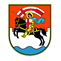 GRAD ZADARNarodni trg 1, 23000 Zadar, HrvatskaDOKUMENTACIJA O NABAVIu otvorenom postupku javne nabave velike vrijednostis namjerom sklapanja okvirnog sporazuma s jednim gospodarskim subjektomPREDMET  NABAVEOpskrba električnom energijom (evidencijski broj nabave: VN 110-2/23)SADRŽAJ:OPĆI PODACIPODACI O PREDMETU NABAVEOSNOVE ZA ISKLJUČENJE GOSPODARSKOG SUBJEKTAKRITERIJI ZA ODABIR GOSPODARSKOG SUBJEKTA (UVJETI SPOSOBNOSTI)EUROPSKA JEDINSTVENA DOKUMENTACIJA O NABAVI (ESPD)PODACI O PONUDIOSTALE ODREDBEPRILOZI DOKUMENTACIJE O NABAVI:Prilog 1.  -  ESPD OBRAZACPrilog 2.  -  TROŠKOVNIK S POPISOM OBRAČUNSKIH MJERNIH MJESTAPrilog 3.  -  PRIJEDLOG OKVIRNOG SPORAZUMAPrilog 4. -  IZJAVA O DOSTAVI POTVRDE IZ REGISTRA JAMSTVA PODRIJETLA ELEKTRIČNE ENERGIJEPrilog 5. - IZJAVA O UDJELU ELEKTRIČNE ENERGIJE DOBIVENE IZ OBNOVLJIVIH IZVORA ENERGIJE (KRITERIJ ENP)Prilog 6.  - IZJAVA O NEPOSTOJANJU OKOLNOSTI IZ TOČKE 7.14.2. DOKUMENTACIJE O                    NABAVI1. OPĆI  PODACI1.1. Opći podaci o naručitelju:Naziv i sjedište: Grad Zadar, Narodni trg 1, 23000 ZadarOIB: 09933651854 Broj telefona: 023/208-165Broj telefaksa: 023/208-198Internetska adresa: www.grad-zadar.hrAdresa elektroničke pošte: javna.nabava@grad-zadar.hr1.2. Osoba ili služba zadužena za kontakt:Komunikacija i svaka druga razmjena informacija između naručitelja i gospodarskih subjekata, sukladno članku 202. Zakona o javnoj nabavi („Narodne novine“, br. 120/16, 114/22, dalje u tekstu: ZJN 2016), može se obavljati isključivo na hrvatskom jeziku i latiničkom pismu i to isključivo putem sustava Elektroničkog oglasnika javne nabave Republike Hrvatske (dalje u tekstu: EOJN RH) modul Pitanja/Pojašnjenja Dokumentacije o nabavi.Služba zadužena za kontakt: Upravni odjel za financije Grada Zadra, Odsjek za javnu nabavuAdresa elektroničke pošte: javna.nabava@grad-zadar.hr1.3. Evidencijski broj nabave:Evidencijski broj nabave je VN 110-2/23.1.4. Popis gospodarskih subjekata s kojima je naručitelj u sukobu interesa ili navod da takvi subjekti ne postoje u trenutku objave dokumentacije o nabaviSukladno članku 80. stavak 2. točka 2. ZJN 2016 Grad Zadar kao javni naručitelj navodi da u trenutku objave dokumentacije o nabavi ne postoje gospodarski subjekti s kojima je naručitelj u sukobu interesa.1.5. Vrsta postupka javne nabaveNaručitelj provodi otvoreni postupak javne nabave velike vrijednosti.1.6. Procijenjena vrijednost nabaveProcijenjena vrijednost nabave iznosi: 1.710.464,20 eura (bez PDV-a).1.7. Vrsta ugovora o javnoj nabaviPo provedenom postupku javne nabave s odabranim ponuditeljem temeljem okvirnog sporazuma sklopiti će se ugovor o javnoj nabavi robe1.8. Navod sklapa li se ugovor o javnoj nabavi ili okvirni sporazumPo provedenom postupku javne nabave sklopit će se Okvirni sporazum s jednim gospodarskim subjektom na razdoblje od jedne godine.Na temelju okvirnog sporazuma s odabranim ponuditeljem sklopiti će se pojedinačni ugovori, a sukladno potrebama i raspoloživim financijskim sredstvima naručitelja.1.9. Navod uspostavlja li se dinamički sustav nabaveNe uspostavlja se dinamički sustav nabave.1.10. Navod provodili se elektronička dražbaNe provodi se elektronička dražba.1.11.  Internetska stranica na kojoj je objavljeno izvješće o provedenom savjetovanju sa zainteresiranim gospodarskim subjektimaSavjetovanje sa zainteresiranim gospodarskim subjektima započelo je dana  24. veljače 2023. i završilo dana 2. ožujka 2023. godine.Izvješće o provedenom savjetovanju sa zainteresiranim gospodarskim subjektima je objavljeno na internetskim stranicama EOJN RH dana ____________ 2023. godine. Na istome je/ nije bilo primjedbi i prijedloga.2.  PODACI  O  PREDMETU  NABAVE2.1. Opis predmeta nabavePredmet nabave je: Opskrba električnom energijom za razdoblje od jedne godine, a temeljem iskazanih potreba naručitelja, sukladno tehničkim karakteristikama i ostalim traženim uvjetima naznačenima u dokumentaciji za nadmetanje. Isporučena električna energija mora sadržavati minimalno 50% električne energije iz obnovljivih izvora. Radi stimuliranja proizvodnje energije iz obnovljivih izvora, a kako bi ona postala konkurentnija energiji dobivenoj iz konvencionalnih izvora te poticanja izgradnje novih izvora obnovljive energije i postizanja održivog razvoja, naručitelj je odredio da električna energija mora sadržavati gore navedeni minimalni postotak električne energije iz obnovljivih izvora.Obnovljivi izvori energije su obnovljivi nefosilni izvori energije odnosno energija vjetra, solarna energija (toplinska i fotonaponska) te geotermalna energija, energija iz okoliša, energija plime, oseke i druga energija oceana, hidroenergija, biomasa, plin dobiven iz otpada, plina dobiven iz uređaja za obradu otpadnih voda i bioplin (sukladno članku 3. stavak 1. točka 68. Zakona o tržištu električne energije (NN 111/21).Kao potvrdu ispunjenja uvjeta o podrijetlu električne energije, odabrani ponuditelj (Opskrbljivač) je obvezan po izvršenoj isporuci električne energije dostaviti naručitelju važeću potvrdu iz Registra jamstava podrijetla električne energije, izdanu od strane neovisnog tijela za izdavanje jamstva porijekla električne energije, kojom se potvrđuje da je najmanje 50% isporučene električne energije (odnosno postotni udio električne energije naveden u ponudi odabranog ponuditelja) proizvedeno iz obnovljivih izvora energije.Potvrdu o podrijetlu električne energije odabrani ponuditelj (Opskrbljivač) dužan je predati naručitelju sukladno Metodologiji utvrđivanja podrijetla električne energije (“Narodne novine”, broj 133/14 i 127/19). U slučaju da odabrani ponuditelj (Opskrbljivač) ne dostavi traženu potvrdu odnosno u slučaju da dostavljenom potvrdom odabrani ponuditelj (Opskrbljivač) ne dokaže da je uredno isporučio postotni udio električne energije iz obnovljivih izvora naveden u svojoj ponudi, navedeno postupanje smatrat će se povredom obveza utvrđenih okvirnim sporazumom temeljem čega naručitelj zadržava pravo aktiviranja jamstva za uredno ispunjenje okvirnog sporazuma te poduzimanje daljnjih aktivnosti sukladno drugim pozitivnim propisima koji reguliraju predmetno područje. Tijelo nadležno za izdavanje jamstava porijekla električne energije u Republici Hrvatskoj je Hrvatski operator tržišta energije d.o.o. (HROTE).Ponuditelji su dužni uz ponudu priložiti Izjavu o dostavi potvrde iz Registra jamstva podrijetla električne energije (Prilog 4. DoN) kojom se obvezuju da će nakon izvršenja okvirnog sporazuma naručitelju dostaviti potvrdu iz Registra jamstvo podrijetla električne energije iz kojeg će biti razvidno da je udio električne energije proizveden iz obnovljivih izvora isporučen korisnicima u količini (udjelu) navedenom u ponudi.Oznaka i naziv CPV:  09310000-5  Električna energija2.2. Opis i oznaka grupa predmeta nabave te obrazloženje zašto predmet nabave nije podijeljen na grupePredmet nabave nije podijeljen na grupe. Predmet nabave nije podijeljen na grupe jer isti čini jedinstvenu cjelinu. Predmetne funkcije i poslovi međusobno su povezani i međuovisni te bi podjela na grupe učinila isporuku robe koja je predmet nabave neefikasnim i neučinkovitim. Predmet nabave nije podijeljen u grupe, jer sama priroda predmeta nabave zahtjeva tehnički što jednostavniju i ekonomičniju provedbu postupka. Podjela predmeta nabave na grupe mogla bi značajno otežati završetak postupka i pravovremeni početak izvršavanja okvirnog sporazuma i            ugovora sklopljenih temeljem okvirnog sporazuma, te samim time onemogućiti istovremeno izvršavanje opskrbe električnom energijom za sva mjerna mjesta s Popisa mjernih mjesta koji su sastavni dio Troškovnika.2.3. Količina predmeta nabaveKoličina predmeta nabave je predviđena (okvirna), a razvidna je iz troškovnika.Predviđena (okvirna) količina predmeta nabave određena je budući da zbog prirode predmeta nabave naručitelji ne može unaprijed i sa sigurnošću znati točne količine za kojima će se pojaviti potreba u razdoblju trajanja okvirnog sporazuma. Stvarno nabavljena količina predmeta nabave temeljem okvirnog sporazuma može biti veća ili manja od predviđene (okvirne) količine, ovisno o potrebama i financijskim sredstvima naručitelja.Naručitelj se ne obvezuje na realizaciju navedenih količina u cijelosti. Stvarna realizacija ovisi o potrebama naručitelja te može biti veća ili manja od predviđene (okvirne) količine. Naručitelj zahtjeva stalnu opskrbu 24 sata dnevno jer se radi o opskrbi električnom energijom koja je u funkciji potrošača 24 sata dnevno.Za vrijeme trajanja okvirnog sporazuma i ugovora naručitelj zadržava mogućnost promjene broja obračunskih mjernih mjesta odnosno dodavanja novih mjernih mjesta i otkazivanja nepotrebnih mjernih mjesta. 2.4. Tehničke specifikacijeTehničkim specifikacijama utvrđuju se tražene minimalne karakteristike robe koja se nabavlja.Tehničke specifikacije nalaze se u prilogu dokumentacije o nabavi – u troškovniku i prilozima.Ponuditelji nude predmet nabave u skladu s Pravilnikom o općim uvjetima za korištenje mreže i opskrbu električnom energijom („Narodne novine“, broj 100/22), pridržavajući se u svemu Zakona o tržištu električne energije („Narodne novine“, broj 111/21) i ostalih propisa koji reguliraju tržište električne energije.Obračun električne energije izvršit će odabrani ponuditelj temeljem mjernih podataka koje će utvrditi Operator distribucijskog sustava na obračunskim mjernim mjestima, sukladno s Pravilnikom o općim uvjetima za korištenje mreže i opskrbu električnom energijom („Narodne novine“, broj 100/22) i Mrežnim pravilima prijenosnog sustava („Narodne novine“, broj 67/17, 128/20).Obračunsko razdoblje Obračunsko razdoblje za opskrbu električnom energijom iznosi 30+/-3 dana.Obračunski elementiObračunski elementi na temelju kojih se radi obračun opskrbe električnom energijom su: 1. Preuzeta radna energija izražena u kWh koja se određuje mjerenjem. Tarifne stavke za prodaju električne energije utvrđuju se prema dobu dana i dijele se na: - Više dnevne tarifne stavke (VT) - Niže dnevne tarifne stavke (NT) - Jedinstvena tarifa (JT): obračunava se električna energija isporučena na mjernom mjestu s tarifnim modelom u kojem se obračunava samo jedna tarifa (npr. tarifni model-niski napon plavi) - Javna rasvjeta: obračunava se električna energija isporučena na mjernom mjestu s tarifnim modelom javna rasvjeta. Po višim dnevnim tarifnim stavkama obračunava se električna energija isporučena u vremenu od 07.00 do 21.00 sat u razdoblju zimskog računanja vremena, a u vremenu od 08.00 do 22.00 sata u razdoblju ljetnog računanja vremena. Po nižim dnevnim tarifnim stavkama obračunava se električna energija isporučena u vremenu od 21.00 do 07.00 sati idućeg dana u razdoblju zimskog računanja vremena, a u vremenu od 22.00 do 08.00 sati idućeg dana u razdoblju ljetnog računanja vremena. Iznos troška radne energije izračunava se množenjem preuzete količine radne energije s jediničnom cijenom radne energije, a sve u skladu s odgovarajućom tarifnom stavkom. 2. Naknada za poticanje proizvodnje iz obnovljivih izvora, sukladno važećoj Uredbi o poticanju proizvodnje iz obnovljivih izvora energije i visokoučinkovitih kogeneracija i trošarine za poslovnu ili neposlovnu uporabu električne energije koje su uređene pozitivnim propisima RH, te druge moguće naknade, porezi ili dodatci, sukladno važećim propisima, kupcu električne energije dužan je obračunavati opskrbljivač električnom energijom.3. Trošarine za poslovnu odnosno neposlovnu uporabu električne energije, sukladno Zakonu o trošarinama („Narodne novine“, broj 106/18, 121/19 i 144/21). Navedene trošarine izračunavaju se množenjem trošarine za poslovnu odnosno neposlovnu uporabu električne energije s ukupnom količinom električne energije izraženom u kWh.U slučaju slanja opomena za neplaćene račune odabrani ponuditelj nema pravo na naplatu troškova opomena.2.5. Kriteriji za ocjenu jednakovrijednosti predmeta nabaveNije primjenjivo.2.6. TroškovnikTroškovnik se nalazi u prilogu Dokumentacije o nabavi u nestandardiziranom obliku koji omogućuje elektroničko ispunjavanje. U troškovniku su određene predviđene (okvirne) količine predmeta nabave.Gospodarski subjekt treba popuniti sve stavke u priloženom troškovniku na način kako je to utvrđeno u troškovniku.Jedinična cijena električne energije iskazuje se na 6 decimale. Ukupna cijena stavki iz troškovnika se iskazuje na 2 decimale. Jedinična cijena naknade za obnovljive izvore energije iskazuje se na 6 decimale dok se jedinična cijena trošarine iskazuje na 4 decimala.Ukoliko određenu stavku troškovnika ponuditelj neće naplaćivati, odnosno, ukoliko ju nudi besplatno ili je ista uračunata u cijenu neke druge stavke, ponuditelj je u troškovniku za istu stavku obvezan upisati iznos „0,00“.Ukoliko ponuditelj izmijeni troškovnik koji se nalazi u prilogu Dokumentacije o nabavi (promijeni tekstualni opis, jedinicu mjere ili količinu stavke) smatrat će se da njegova ponuda nije sukladna Dokumentaciji o nabavi, odnosno, da je nepravilna. Takvu ponudu naručitelj će odbiti na temelju rezultata pregleda i ocjene. Ukoliko troškovnik nije moguće dopuniti, razjasniti ili upotpuniti sukladno odredbama članka 293. ZJN 2016 takvu ponudu naručitelj će odbiti na temelju rezultata pregleda i ocjene.Troškovnik se u ponudi obvezno dostavlja u istom formatu u kojem je stavljen na raspolaganje u EOJN RH (u Excel formatu).2.7. Mjesto izvršenja ugovoraMjesto izvršenja predmeta nabave su obračunska mjerna mjesta naručitelja.Mjesta isporuke predmeta nabave podložna su promjenama tijekom važenja okvirnog sporazuma zbog preseljenja na nove lokacije, otvaranja ili zatvaranja. Točan broj mjesta, kao i točne lokacije isporuke predmeta nabave utvrditi će se prilikom sklapanja pojedinačnih ugovora na temelju okvirnog sporazuma. Uključivanje novih mjernih mjesta, promjena nositelja ili isključivanje mjernih mjesta vršit će se sukladno odredbama Pravilnika o općim uvjetima za korištenje mreže i opskrbu električnom energijom („Narodne novine“, broj 100/22). O nastaloj promjeni naručitelji će do 20. u mjesecu u kojem je nastala promjena obavijestiti odabranog ponuditelja. 2.8.  Rok početka i završetka izvršenja ugovoraPo provedenom postupku javne nabave s ekonomski najpovoljnijim ponuditeljem sklopiti će se u pisanom obliku okvirni sporazum na razdoblje od jedne (1) godine.Okvirni sporazum se počinje primjenjivati danom obostranog potpisivanja ugovornih strana, a prestaje važiti istekom roka na koji je sklopljen, izvršenjem ili raskidom.Temeljem okvirnog sporazuma sklapati će se pojedinačni ugovori čije će se trajanje odnosno rok izvršenja ugovora utvrditi prilikom njegova sklapanja, a sukladno potrebama i raspoloživim financijskim sredstvima naručitelja..Uključivanje novih mjernih mjesta, promjena korisnika ili isključivanje mjernih mjesta definirat će se u ugovoru i vršit će se sukladno odredbama Pravilnika o općim uvjetima za korištenje mreže i opskrbu električnom energijom („Narodne novine“, broj 100/22), te sukladno uvjetima iz okvirnog sporazuma.U slučaju bilo kakve promjene naručitelj će do 20. u mjesecu u kojem je nastala promjena obavijestiti odabranog ponuditelja, a o svim ostalim izmjenama odabrani ponuditelj dužan je obavijestiti naručitelja početkom sljedećeg mjeseca nakon mjeseca u kojem je nastala promjena.2. 9. Opcije i moguća obnavljanja ugovoraNije primjenjivo.3. OSNOVE ZA ISKLJUČENJE GOSPODARSKOG SUBJEKTA3.1. Obvezne osnove za isključenje gospodarskog subjekta3.1.1. Osnove povezane s kaznenim presudamaJavni naručitelj obvezan je isključiti gospodarskog subjekta u bilo kojem trenutku tijekom postupka javne nabave ako utvrdi da: 1. je gospodarski subjekt koji ima poslovni nastan u Republici Hrvatskoj ili osoba koja je član upravnog, upravljačkog ili nadzornog tijela ili ima ovlasti zastupanja, donošenja odluka ili nadzora toga gospodarskog subjekta i koja je državljanin Republike Hrvatske pravomoćnom presudom osuđena za:a) sudjelovanje u zločinačkoj organizaciji, na temelju članka 328. (zločinačko udruženje) i članka 329. (počinjenje kaznenog djela u sastavu zločinačkog udruženja) Kaznenog zakona te članka 333. (udruživanje za počinjenje kaznenih djela), iz Kaznenog zakona („Narodne novine“, br. 110/97., 27/98., 50/00., 129/00., 51/01., 111/03., 190/03., 105/04., 84/05., 71/06., 110/07., 152/08., 57/11., 77/11. i 143/12.)  b) korupciju, na temelju članka 252. (primanje mita u gospodarskom poslovanju), članka 253. (davanje mita u gospodarskom poslovanju), članka 254. (zlouporaba u postupku javne nabave), članka 291. (zlouporaba položaja i ovlasti), članka 292. (nezakonito pogodovanje), članka 293. (primanje mita), članka 294. (davanje mita), članka 295. (trgovanje utjecajem) i članka 296. (davanje mita za trgovanje utjecajem) Kaznenog zakona te članka 294.a (primanje mita u gospodarskom poslovanju), članka 294.b (davanje mita u gospodarskom poslovanju), članka 337. (zlouporaba položaja i ovlasti), članka 338. (zlouporaba obavljanja dužnosti državne vlasti), članka 343. (protuzakonito posredovanje), članka 347. (primanje mita) i članka 348. (davanje mita) iz Kaznenog zakona („Narodne novine“, br. 110/97., 27/98., 50/00., 129/00., 51/01., 111/03., 190/03., 105/04., 84/05., 71/06., 110/07., 152/08., 57/11., 77/11. i 143/12.)c) prijevaru, na temelju članka 236. (prijevara), članka 247. (prijevara u gospodarskom poslovanju), članka 256. (utaja poreza ili carine) i članka 258. (subvencijska prijevara) Kaznenog zakona te članka 224. (prijevara), članka 293. (prijevara u gospodarskom poslovanju) i članka 286. (utaja poreza i drugih davanja) iz Kaznenog zakona („Narodne novine“, br. 110/97., 27/98., 50/00., 129/00., 51/01., 111/03., 190/03., 105/04., 84/05., 71/06., 110/07., 152/08., 57/11., 77/11. i 143/12.)d) terorizam ili kaznena djela povezana s terorističkim aktivnostima, na temelju članka 97. (terorizam), članka 99. (javno poticanje na terorizam), članka 100. (novačenje za terorizam), članka 101. (obuka za terorizam) i članka 102. (terorističko udruženje) Kaznenog zakona te članka 169. (terorizam), članka 169.a (javno poticanje na terorizam) i članka 169.b (novačenje i obuka za terorizam) iz Kaznenog zakona („Narodne novine“, br. 110/97., 27/98., 50/00., 129/00., 51/01., 111/03., 190/03., 105/04., 84/05., 71/06., 110/07., 152/08., 57/11., 77/11. i 143/12.)e) pranje novca ili financiranje terorizma, na temelju članka 98. (financiranje terorizma) i članka 265. (pranje novca) Kaznenog zakona te članka 279. (pranje novca) iz Kaznenog zakona („Narodne novine“, br. 110/97., 27/98., 50/00., 129/00., 51/01., 111/03., 190/03., 105/04., 84/05., 71/06., 110/07., 152/08., 57/11., 77/11. i 143/12.)f) dječji rad ili druge oblike trgovanja ljudima, na temelju članka 106. (trgovanje ljudima) Kaznenog zakona te članka 175. (trgovanje ljudima i ropstvo) iz Kaznenog zakona („Narodne novine“, br. 110/97., 27/98., 50/00., 129/00., 51/01., 111/03., 190/03., 105/04., 84/05., 71/06., 110/07., 152/08., 57/11., 77/11. i 143/12.), ili 2. je gospodarski subjekt koji nema poslovni nastan u Republici Hrvatskoj ili osoba koja je član upravnog, upravljačkog ili nadzornog tijela ili ima ovlasti zastupanja, donošenja odluka ili nadzora toga gospodarskog subjekta i koja nije državljanin Republike Hrvatske pravomoćnom presudom osuđena za kaznena djela iz članka 251. stavka 1. točke 1. podtočaka od a) do f) ZJN 2016 i za odgovarajuća kaznena djela koja, prema nacionalnim propisima države poslovnog nastana gospodarskog subjekta, odnosno države čiji je osoba državljanin, obuhvaćaju razloge za isključenje iz članka 57. stavka 1. točaka od (a) do (f) Direktive 2014/24/EU.Gospodarski subjekt  kod kojeg su ostvarene osnove za isključenje može javnom naručitelju dostaviti dokaze o mjerama koje je poduzeo (članak 255. stavak 2. ZJN 2016) kako bi dokazao svoju pouzdanost bez obzira na postojanje relevantne osnove za isključenje. U tom slučaju gospodarski subjekt treba ispuniti odgovarajući dio eESPD obrasca (Dio III. Osnove za isključenje, odjeljak A: Osnove povezane s kaznenim presudama – dio vezan za samokorigiranje (ukoliko je predviđeno eESPD obrascem), kao preliminarni dokaz o mjerama koje je poduzeo.Ukoliko su poduzete određene mjere za dokazivanje pouzdanosti gospodarskog subjekta, dokazi o poduzetim mjerama će se tražiti kao ažurirani popratni dokumenti.Javni naručitelj neće isključiti gospodarskog subjekta iz postupka javne nabave ako je ocijenjeno da su poduzete mjere primjerene.Gospodarski subjekt kojem je pravomoćnom presudom određena zabrana sudjelovanja u postupcima javne nabave ili postupcima davanja koncesija na određeno vrijeme nema pravo korištenja mogućnosti iz članka 255. stavak 1 ZJN 2016 do isteka roka zabrane u državi u kojoj je presuda na snazi.Razdoblje isključenja gospodarskog subjekta (kod kojeg su ostvarene osnove za isključenje iz članka 251. stavka 1. ZJN 2016) iz postupka javne nabave je pet godina od dana pravomoćnosti presude, osim ako pravomoćnom presudom nije određeno drukčije.Navedene osnove za isključenje iz točke 3.1.1. dokumentacije o nabavi primjenjuju se i na podugovaratelje i na subjekte na čiju se sposobnost gospodarski subjekt oslanja. 		Ako naručitelj utvrdi da postoji osnova za isključenje podugovaratelja, zatražiti će od gospodarskog subjekta zamjenu tog podugovaratelja u primjerenom roku, ne kraćem od pet dana. Naručitelj će od gospodarskog subjekta zahtijevati da zamijeni subjekt na čiju se sposobnost oslonio radi dokazivanja kriterija za odabir ako utvrdi da kod tog subjekta postoje osnove za isključenje.Dokumenti kojima se dokazuje da ne postoje osnove za isključenjeGospodarski subjekt je obvezan u ponudi dostaviti ispunjeni eESPD obrazac – Dio III. Osnove za isključenje, odjeljak A: Osnove povezane s kaznenim presudama, za svaki gospodarski subjekt koji sudjeluje u postupku javne nabave (ponuditelje, članove zajednica ponuditelja, podugovaratelje, gospodarske subjekte na čiju se sposobnost ponuditelj oslanja).Naručitelj može u bilo kojem trenutku tijekom postupka javne nabave, ako je to potrebno za pravilno provođenje postupka, provjeriti informacije navedene u eESPD kod nadležnog tijela za vođenje službene evidencije o tim podacima sukladno posebnom propisu i zatražiti izdavanje potvrde o tome, uvidom u popratne dokumente ili dokaze koje već posjeduje, ili izravnim pristupom elektroničkim sredstvima komunikacije besplatnoj nacionalnoj bazi podataka na hrvatskom jeziku. Ako se ne može obaviti provjera ili ishoditi potvrda sukladno ovom odlomku, naručitelj može zahtijevati od gospodarskog subjekta da u primjerenom roku, ne kraćem od pet dana, dostavi sve ili dio popratnih dokumenata ili dokaza.Naručitelj će prije donošenja odluke, od ponuditelja koji je podnio ekonomski najpovoljniju ponudu zatražiti (osim ako već posjeduje te dokumente) da u primjerenom roku, ne kraćem od 5 (pet) dana, dostavi ažurirane popratne dokumente, i to:- izvadak iz kaznene evidencije ili drugog odgovarajućeg registra ili, ako to nije moguće, jednakovrijedni dokument nadležne sudske ili upravne vlasti u državi poslovnog nastana gospodarskog subjekta, odnosno državi čiji je osoba državljanin, kojim se dokazuje da ne postoje osnove za isključenje iz članka 251. stavka 1. ZJN 2016.Smatra se da su dokumenti iz članka 265. stavka 1. točka 1. ZJN 2016 ažurirani ako nisu stariji više od 6  mjeseci od dana početka postupka javne nabave.Ako se u državi poslovnog nastana gospodarskog subjekta, odnosno državi čiji je osoba državljanin ne izdaju navedeni dokumenti ili ako isti ne obuhvaćaju sve navedene osnove za isključenje, oni mogu biti zamijenjeni izjavom pod prisegom ili ako izjava pod prisegom prema pravu dotične države ne postoji, izjavom davatelja s ovjerenim potpisom kod nadležne sudske ili upravne vlasti, javnog bilježnika ili strukovnog ili trgovinskog tijela u državi poslovnog nastana gospodarskog subjekta, odnosno državi čiji je osoba državljanin.Navedenu izjavu može dati osoba po zakonu ovlaštena za zastupanje gospodarskog subjekta za gospodarski subjekt i za sve osobe koje su članovi upravnog, upravljačkog ili nadzornog tijela ili imaju ovlasti zastupanja, donošenja odluka ili nadzora gospodarskog subjekta.Smatra se da su dokumenti iz članka 265. stavka 2. ZJN 2016 ažurirani ako nisu stariji od dana početka postupka javne nabave.3.1.2. Osnove povezane s plaćanjem poreza ili doprinosa za socijalno osiguranjeJavni naručitelj obvezan je isključiti gospodarskog subjekta iz postupka javne nabave ako utvrdi da gospodarski subjekt nije ispunio obveze plaćanja dospjelih poreznih obveza i obveza za mirovinsko i zdravstveno osiguranje:1. u Republici Hrvatskoj, ako gospodarski subjekt ima poslovni nastan u Republici Hrvatskoj, ili2. u Republici Hrvatskoj ili u državi poslovnog nastana gospodarskog subjekta, ako gospodarski subjekt nema poslovni nastan u Republici Hrvatskoj.Javni naručitelj neće isključiti gospodarskog subjekta iz postupka javne nabave ako mu sukladno posebnom propisu plaćanje obveza nije dopušteno ili mu je odobrena odgoda plaćanja.Navedene osnove za isključenje iz točke 3.1.2. dokumentacije o nabavi primjenjuju se i na podugovaratelje i na subjekte na čiju se sposobnost gospodarski subjekt oslanja.Ako naručitelj utvrdi da postoji osnova za isključenje podugovaratelja, zatražiti će od gospodarskog subjekta zamjenu tog podugovaratelja u primjerenom roku, ne kraćem od pet dana. Naručitelj će od gospodarskog subjekta zahtijevati da zamijeni subjekt na čiju se sposobnost oslonio radi dokazivanja kriterija za odabir ako utvrdi da kod tog subjekta postoje osnove za isključenje.Dokumenti kojima se dokazuje da ne postoje osnove za isključenjeGospodarski subjekt je obvezan u ponudi dostaviti ispunjeni eESPD obrazac – Dio III. Osnove za isključenje, odjeljak B: Osnove povezane s plaćanjem poreza ili doprinosa za socijalno osiguranje, za svaki gospodarski subjekt koji sudjeluje u postupku javne nabave (ponuditelje, članove zajednica ponuditelja, podugovaratelje, gospodarske subjekte na čiju se sposobnost ponuditelj oslanja).Naručitelj može u bilo kojem trenutku tijekom postupka javne nabave, ako je to potrebno za pravilno provođenje postupka, provjeriti informacije navedene u eESPD kod nadležnog tijela za vođenje službene evidencije o tim podacima sukladno posebnom propisu i zatražiti izdavanje potvrde o tome, uvidom u popratne dokumente ili dokaze koje već posjeduje, ili izravnim pristupom elektroničkim sredstvima komunikacije besplatnoj nacionalnoj bazi podataka na hrvatskom jeziku. Ako se ne može obaviti provjera ili ishoditi potvrda sukladno ovom odlomku, naručitelj može zahtijevati od gospodarskog subjekta da u primjerenom roku, ne kraćem od pet dana, dostavi sve ili dio popratnih dokumenata ili dokaza.Naručitelj će prije donošenja odluke, od ponuditelja koji je podnio ekonomski najpovoljniju ponudu zatražiti (osim ako već posjeduje te dokumente) da u primjerenom roku, ne kraćem od 5 (pet) dana, dostavi ažurirane popratne dokumente, i to:- potvrdu porezne uprave ili drugog nadležnog tijela u državi poslovnog nastana gospodarskog subjekta kojom se dokazuje da ne postoje osnove za isključenje iz članka 252. stavka 1. ZJN 2016.Smatra se da su dokumenti iz članka 265. stavka 1. točke 2. ZJN 2016 ažurirani ako nisu stariji od dana početka postupka javne nabave.Ako se u državi poslovnog nastana gospodarskog subjekta, odnosno državi čiji je osoba državljanin ne izdaju navedeni dokumenti ili ako isti ne obuhvaćaju sve navedene osnove za isključenje, oni mogu biti zamijenjeni izjavom pod prisegom ili ako izjava pod prisegom prema pravu dotične države ne postoji, izjavom davatelja s ovjerenim potpisom kod nadležne sudske ili upravne vlasti, javnog bilježnika ili strukovnog ili trgovinskog tijela u državi poslovnog nastana gospodarskog subjekta, odnosno državi čiji je osoba državljanin.Smatra se da su dokumenti iz članka 265. stavka 2. ZJN 2016 ažurirani ako nisu stariji od dana početka postupka javne nabave.4.  KRITERIJI ZA ODABIR GOSPODARSKOG SUBJEKTA 4.1. Uvjeti sposobnost za obavljanje profesionalne djelatnosti 4.1.1. Upis u sudski, obrtni, strukovni ili drugi odgovarajući registarGospodarski subjekt mora dokazati upis u sudski, obrtni, strukovni ili drugi odgovarajući registar u državi njegova poslovnog nastana.Dokumenti kojima se dokazuje ispunjavanje kriterija za odabir gospodarskog subjektaGospodarski subjekt kao dokaz sposobnosti dostavlja ispunjeni eESPD obrazac - Dio IV. Kriteriji za odabir gospodarskog subjekta, Odjeljak A: Sposobnost za obavljanje profesionalne djelatnosti: upis u strukovni registar ili upis u obrtni registarNaručitelj može u bilo kojem trenutku tijekom postupka javne nabave, ako je to potrebno za pravilno provođenje postupka, provjeriti informacije navedene u eESPD kod nadležnog tijela za vođenje službene evidencije o tim podacima sukladno posebnom propisu i zatražiti izdavanje potvrde o tome, uvidom u popratne dokumente ili dokaze koje već posjeduje, ili izravnim pristupom elektroničkim sredstvima komunikacije besplatnoj nacionalnoj bazi podataka na hrvatskom jeziku. Ako se ne može obaviti provjera ili ishoditi potvrda sukladno ovom odlomku, naručitelj može zahtijevati od gospodarskog subjekta da u primjerenom roku, ne kraćem od pet dana, dostavi sve ili dio popratnih dokumenata ili dokaza.Naručitelj će prije donošenja odluke, od ponuditelja koji je podnio ekonomski najpovoljniju ponudu zatražiti (osim ako već posjeduje te dokumente) da u primjerenom roku, ne kraćem od 5 (pet) dana, dostavi ažurirane popratne dokumente, i to:	- izvadak iz sudskog, obrtnog, strukovnog ili drugog odgovarajućeg registra koji se vodi u državi članici njegova poslovnog nastana.4.2. Uvjeti tehnička i stručna sposobnost i njihove minimalne razine4.2.1.  Popis glavnih isporuka robeGospodarski subjekt mora dokazati da je u godini u kojoj je započeo postupak javne nabave i tijekom tri godine koje prethode toj godini isporučio robu istu ili sličnu predmetu nabave. Zbroj vrijednosti (bez PDV-a) najviše 2 isporuke robe mora biti minimalno u visini iznosa procijenjene vrijednosti nabave. Gospodarski subjekt na taj način dokazuje da ima potrebno iskustvo, znanje i sposobnost te da je s obzirom na opseg, predmet i procijenjenu vrijednost nabave sposoban kvalitetno isporučiti robu koja je predmet nabave.Dokumenti kojima se dokazuje ispunjavanje kriterija za odabir gospodarskog subjektaGospodarski subjekt kao dokaz sposobnosti dostavlja ispunjeni eESPD obrazac - Dio IV. Kriteriji za odabir gospodarskog subjekta, Odjeljak C: Tehnička i stručna sposobnost: točka 1B).Ukoliko se gospodarski subjekt radi dokazivanja tehničke i stručne sposobnosti oslanja na sposobnost drugih gospodarskih subjekata (člana zajednice ponuditelja, podugovaratelja, drugog gospodarskog subjekta) kao dokaz sposobnosti dostavlja i ispunjeni eESPD obrazac - Dio IV. Kriteriji za odabir gospodarskog subjekta, Odjeljak C: Tehnička i stručna sposobnost: točka 1B) za člana zajednice ponuditelja i/ili podugovaratelja i/ili drugog gospodarskog subjekta na čiju se sposobnost oslanja.Naručitelj može u bilo kojem trenutku tijekom postupka javne nabave, ako je to potrebno za pravilno provođenje postupka, provjeriti informacije navedene u eESPD kod nadležnog tijela za vođenje službene evidencije o tim podacima sukladno posebnom propisu i zatražiti izdavanje potvrde o tome, uvidom u popratne dokumente ili dokaze koje već posjeduje, ili izravnim pristupom elektroničkim sredstvima komunikacije besplatnoj nacionalnoj bazi podataka na hrvatskom jeziku. Ako se ne može obaviti provjera ili ishoditi potvrda sukladno ovom odlomku, naručitelj može zahtijevati od gospodarskog subjekta da u primjerenom roku, ne kraćem od pet dana, dostavi sve ili dio popratnih dokumenata ili dokaza.Naručitelj će prije donošenja odluke, od ponuditelja koji je podnio ekonomski najpovoljniju ponudu zatražiti (osim ako već posjeduje te dokumente) da u primjerenom roku, ne kraćem od 5 (pet) dana, dostavi ažurirane popratne dokumente, i to:- popis glavnih isporuka robe izvršenih u godini u kojoj je započeo postupak javne nabave i tijekom tri godine koje prethode toj godini. Popis glavnih isporuka robe mora sadržavati vrijednost robe (bez PDV-a), datum te naziv druge ugovorne strane.4.3. Uvjeti sposobnosti u slučaju zajednice gospodarskih subjekata Zajednica gospodarskih subjekata može se osloniti na sposobnost članova zajednice ili drugih subjekata pod uvjetima određenim ZJN 2016.Više gospodarskih subjekata može se udružiti i dostaviti zajedničku ponudu, neovisno o uređenju njihova međusobnog odnosa.Ponudbeni list zajednice gospodarskih subjekata mora sadržavati podatke iz članka 7. stavka 2. točke 2. Pravilnika o dokumentaciji o nabavi te ponudi u postupcima javne nabave („Narodne novine“ br. 65/17 i 75/20) za svakog člana zajednice uz obveznu naznaku člana koji je voditelj zajednice te ovlašten za komunikaciju s naručiteljem.Svi članovi zajednice gospodarskih subjekata obvezni su dostaviti zasebni eESPD obrazac. U tom slučaju svi članovi zajednice su obvezni u svom eESPD obrascu popuniti - Dio II. Podaci o gospodarskom subjektu, Odjeljak A: Podaci o gospodarskom subjektu: OBLIK SUDJELOVANJA sa DA te ostalim traženim podacima (a, b i c - ako je primjenjivo).4.4. Uvjeti sposobnosti u slučaju podugovaratelja te u slučaju oslanjanja na sposobnost drugih subjekata Gospodarski subjekt se može radi dokazivanja ispunjavanja uvjeta ekonomske i financijske sposobnosti (ukoliko je ista tražena) te tehničke i stručne sposobnosti osloniti na sposobnost drugih subjekata, bez obzira na pravnu prirodu njihova međusobnog odnosa.Ako se gospodarski subjekt oslanja na sposobnost drugih subjekata, mora dokazati javnom naručitelju da će imati na raspolaganju potrebne resurse za izvršenje ugovora, primjerice prihvaćanjem obveze drugih subjekata da će te resurse staviti na raspolaganje gospodarskom subjektu. Prije donošenja Odluke o odabiru, naručitelj će od ponuditelja koji je podnio ekonomski najpovoljniju ponudu, a koji se oslanja na sposobnost drugih subjekata, zatražiti da dostavi Izjavu o stavljanju resursa na raspolaganje ili Ugovor/Sporazum o poslovnoj/tehničkoj suradnji koji mora minimalno sadržavati:	- naziv i sjedište gospodarskog subjekta koji ustupa resurse te naziv i sjedište ponuditelja kojem ustupa resurse	- jasno i točno navedene resurse koje stavlja na raspolaganje te način na koji se stavljaju na raspolaganje u svrhu izvršenja ugovora,	- potpis ovlaštene osobe gospodarskog subjekta koji stavlja resurse na raspolaganje, odnosno u slučaju Ugovora/sporazuma o poslovnoj suradnji potpis ugovornih strana.Javni naručitelj će od gospodarskog subjekta zahtijevati da zamijeni subjekt na čiju se sposobnost oslonio radi dokazivanja kriterija za odabir ako, na temelju provjere iz članka 275. stavka 1. ZJN 2016, utvrdi da kod tog subjekta postoje osnove za isključenje ili da ne udovoljava relevantnim kriterijima za odabir gospodarskog subjekta.Gospodarski subjekt koji samostalno podnosi ponudu, ali se oslanja na sposobnosti najmanje jednog drugog gospodarskog subjekta, u ponudi dostavlja ispunjen eESPD obrazac za sebe zajedno sa zasebnim ispunjenim eESPD obrascem za svaki gospodarski subjekt na koji se oslanja. U tom slučaju gospodarski subjekt u svom eESPD obrascu popunjava - Dio II. Podaci o gospodarskom subjektu, Odjeljak C: Podaci o oslanjanju na sposobnost drugih subjekata: OSLANJANJE  sa DA.Gospodarski subjekt koji namjerava dati dio ugovora o javnoj nabavi u podugovor obvezan je u svom eESPD obrascu popuniti - Dio IV. Kriteriji za odabir gospodarskog subjekta, Odjeljak C: Tehnička i stručna sposobnost: točka 10, te u ponudi dostaviti: navesti koji dio ugovora namjerava dati u podugovor (predmet ili količina, vrijednost ili postotni udio) navesti podatke o podugovarateljima (naziv ili tvrtka, sjedište, OIB ili nacionalni identifikacijski broj, broj računa, zakonski zastupnici podugovaratelja) dostaviti eESPD za podugovaratelja.Ukoliko se gospodarski subjekt koji namjerava dati dio ugovora o javnoj nabavi u podugovor ne oslanja na sposobnost podugovaratelja radi dokazivanja ispunjavanja uvjeta tehničke i stručne sposobnosti iz točke 4. dokumentacije o nabavi, tada u svom eESPD obrascu popunjava - Dio II. Podaci o gospodarskom subjektu, Odjeljak D: Podaci o podugovarateljima na čije se sposobnosti gospodarski subjekt ne oslanja: PODUGOVARANJE sa DA te ostalim traženim podacima.Ako je gospodarski subjekt dio ugovora o javnoj nabavi dao u podugovor podaci o imenovanim podugovarateljima i dijelovi ugovora koje će oni izvršavati obvezni su sastojci ugovora o javnoj nabavi. Javni naručitelj će neposredno plaćati podugovaratelju za dio ugovora koji je isti izvršio.Ugovaratelj mora svom računu priložiti račune ili situacije svojih podugovaratelja koje je prethodno potvrdio.U slučaju promjene podugovaratelja, uvođenju jednog ili više novih podugovaratelja, preuzimanju izvršenja dijela ugovora o javnoj nabavi koji je prethodno dan u podugovor, primjenjuju se odredbe članka 224. i članka 225. ZJN 2016.Sudjelovanje podugovaratelja ne utječe na odgovornost ugovaratelja na izvršenje ugovora o javnoj nabavi5. EUROPSKA JEDINSTVENA DOKUMENTACIJA O NABAVI (ESPD) 5.1.  Obveza dostave eESPD-a kao preliminarnog dokazaGospodarski subjekt obvezan je u ponudi dostaviti europsku jedinstvenu dokumentaciju o nabavi, odnosno eESPD obrazac (ažurirana formalna izjava gospodarskog subjekta) kao preliminarni dokaz umjesto potvrda koje izdaju tijela javne vlasti ili treće strane, a kojima se potvrđuje da taj gospodarski subjekt:nije u jednoj od situacija zbog koje se gospodarski subjekt isključuje ili može isključiti iz postupka javne nabave (osnove za isključenje)ispunjava tražene kriterije za odabir gospodarskog subjekta.Gospodarski subjekt dostavlja eESPD u ponudi. Europska jedinstvena dokumentacija o nabavi dostavlja se isključivo u elektroničkom obliku. Naručitelj će prije donošenja odluke od ponuditelja koji je podnio ekonomski najpovoljniju ponudu zatražiti da u primjerenom roku, ne kraćem od pet dana, dostavi ažurirane popratne dokumente, osim ako već posjeduje te dokumente. Ažurirani popratni dokument je svaki dokument u kojem su sadržani podaci važeći, odgovaraju stvarnom činjeničnom stanju u trenutku dostave naručitelju te dokazuju ono što je gospodarski subjekt naveo u eESPD-u.Ukoliko naručitelj zatraži dostavu ažuriranih popratnih dokumenata, a ponuditelj koji je podnio ekonomski najpovoljniju ponudu ne dostavi iste u ostavljenom roku ili njima ne dokaže da ispunjava uvjete iz članka 260. stavka 1. točaka 1. – 2. ZJN 2016, naručitelj je obvezan odbiti ponudu tog ponuditelja te postupiti sukladno članku 263. stavku 1.  ZJN 2016 u odnosu na ponuditelja koji je podnio sljedeću najpovoljniju ponudu ili poništiti postupak javne nabave, ako postoje razlozi za poništenje.5.2. Upute za popunjavanje eESPD obrascaNaručitelj je na temelju podataka iz ove dokumentacije o nabavi kroz sustav EOJN RH kreirao elektroničku verziju eESPD obrasca u .xml. formatu - eESPD zahtjev u koji je upisao osnovne podatke i definirao tražene dokaze te je kreirani eESPD zahtjev (u .xml i .pdf formatu) priložio ovoj dokumentaciji o nabavi.Gospodarski subjekt obvezni su u eESPD obrascu (u .xml formatu) izraditi i dostaviti svoje odgovore sukladno definiranim zahtjevima naručitelja. Upute za preuzimanje eESPD zahtjeva te kreiranje eESPD odgovora:eESPD zahtjev naručitelja gospodarski subjekti preuzimaju u .xml formatu na popisu objava kao dio dokumentacije o nabavi te kroz platformu EOJN RH kreiraju odgovor.Kreiranje eESPD odgovora u EOJN RH kroz modul ESPD:U  izborniku "ESPD" odabire se "Moji ESPD" te odabrati  polje „Novi ESPD odgovor“Učitati preuzeti ESPD zahtjev u .xml formatu.Nakon učitavanja EOJN RH automatski ispisuje osnovne podatke o postupku, a gospodarski subjekt upisuje odgovore za tražene podatke koristeći navigaciju EOJN RH, („dalje“, „Spremi i dalje“ i „Natrag“). eESPD obrazac – odgovor generira se u pdf. i .xml formatu te ga gospodarski subjekt preuzima u .zip datoteci na svoje računalo. U trenutku predaje elektroničke ponude gospodarski subjekt prilaže generirani eESPD obrazac – odgovor u .xml formatu. eESPD obrazac mora biti popunjen u slijedećim dijelovima: Dio I. Podaci o postupku nabave i javnom naručitelju ili naručitelju Dio II. Podaci o gospodarskom subjektu. Dio III. Osnove za isključenje: A: Osnove povezane s kaznenim presudama B: Osnove povezane s plaćanjem poreza ili doprinosa za socijalno osiguranje Dio IV. Kriteriji za odabir gospodarskog subjekta – prema naznačenom u točki 4. dokumentacije o nabaviGospodarski subjekt koji samostalno podnosi ponudu i ne oslanja se na sposobnosti drugih gospodarskih subjekata dužan je ispuniti jedan eESPD obrazac.Svi članovi zajednice gospodarskih subjekata obvezni su dostaviti zasebni eESPD obrazac.Gospodarski subjekt koji samostalno podnosi ponudu, ali se oslanja na sposobnosti najmanje jednog drugog gospodarskog subjekta, u ponudi dostavlja ispunjen eESPD obrazac za sebe zajedno sa zasebnim ispunjenim eESPD obrascem za svaki gospodarski subjekt na koji se oslanja.Upute za dostavu i popunjavanje eESPD obrasca u slučaju kada gospodarski subjekt namjerava dati dio ugovora o javnoj nabavi u podugovor se nalaze u točki 4.4. Uvjeti sposobnosti u slučaju podugovaratelja te u slučaju oslanjanja na sposobnost drugih subjekata. e-ESPD obrazac ne mora biti potpisan i ovjeren. Smatra se da ponuda dostavljena elektroničkim sredstvima komunikacije putem EOJN RH  obvezuje ponuditelja u roku valjanosti ponude neovisno o tome je li potpisana ili nije te naručitelj ne smije odbiti takvu ponudu samo zbog toga razloga.5.3. Pojašnjenje i upotpunjavanje dokumenataSukladno članku 293. ZJN 2016, ako su informacije ili dokumentacija koje je trebao dostaviti gospodarski subjekt nepotpuni ili pogrešni ili se takvima čine ili ako nedostaju određeni dokumenti, javni naručitelj može, poštujući načelo jednakog tretmana i transparentnosti, zahtijevati od dotičnih gospodarskih subjekata da dopune, razjasne, upotpune ili dostave nužne informacije ili dokumentaciju u primjerenom roku ne kraćem od 5 dana.Takvo postupanje ne smije dovesti do pregovaranja u vezi s kriterijem za odabir ponude ili ponuđenim predmetom nabave.Naručitelj će dopunjavanje, pojašnjenje i/ili upotpunjavanje ponude zatražiti putem EOJN RH, modul Pojašnjenja, a na isti način ponuditelj potrebnu dokumentaciju dostavlja naručitelju. Pri tome naručitelj napominje da se dan učitavanja dokumenta u EOJN RH od strane naručitelja smatra danom dostave dokumenta ponuditelju, te od tog dana počinje teći rok za dostavu tražene dokumentacije, neovisno o danu ili trenutku preuzimanja dokumenta u EOJN RH od strane ponuditelja.6.   PODACI  O  PONUDI6.1. Sadržaj i način izrade ponudePonuda je pisana izjava volje ponuditelja da isporuči robu, pruži usluge ili izvede radove sukladno uvjetima i zahtjevima navedenim u Dokumentaciji o nabavi.Ponuditelj se pri izradi ponude mora pridržavati zahtjeva i uvjeta iz ove Dokumentacije o nabavi. Propisani tekst Dokumentacije o nabavi ne smije se mijenjati i nadopunjavati.Dokumentaciju o nabavi gospodarski subjekt može preuzeti s internetskih stranica Narodnih novina (https://eojn.nn.hr/Oglasnik/). Ponudu obavezno sačinjavaju:Popunjeni ponudbeni list, uključujući  uvez ponude kreiran putem EOJN RHPopunjen troškovnikPopunjen ESPD obrazac u .xml. formatu za sve gospodarske subjekte u ponudiJamstvo za ozbiljnost ponude sukladno traženom točkom 7.4.1.(Ukoliko se jamstvo dostavlja u obliku bankarske garancije, ono se dostavlja  papirnato, tj. odvojeno od elektroničke dostave ponude (sukladno propisanom u točki 6.2.2. dokumentacije o nabavi). Ukoliko se uplaćuje polog, potvrda o uplati novčanog pologa dostavlja se u sklopu e-ponude).Izjava o dostavi potvrde iz Registra jamstava podrijetla električne energije (Prilog 4.)Ponudu mogu sačinjavati i:1. dodatni dokazi vezani uz propisane kriterije za odabir ponude iz točke 6.6. dokumentacije o nabavi (dokaz nefinancijskog kriterija – Izjava o udjelu električne energije iz obnovljivih izvora energije – Prilog 5.).Smatra se da ponuda dostavljena elektroničkim sredstvima komunikacije putem EOJN RH obvezuje ponuditelja u roku valjanosti ponude neovisno o tome je li potpisana ili nije te naručitelj ne smije odbiti takvu ponudu samo zbog toga razloga.EOJN RH osigurava da su ponuda i svi njezini dijelovi koji su dostavljeni elektroničkim sredstvima komunikacije izrađeni na način da čine cjelinu te da su sigurno uvezani.Ako se dijelovi ponude dostavljaju sredstvima komunikacije koja nisu elektronička, ponuditelj mora u ponudi navesti koji dijelovi se tako dostavljaju. Ponuda ili njezin dio koji se dostavljaju sredstvima komunikacije koja nisu elektronička izrađuju se na način da čine cjelinu. Ponuda ili njezin dio se uvezuje na način da se onemogući naknadno vađenje ili umetanje listova. Dijelove ponude kao što su jamstvo za ozbiljnost ponude, mediji za pohranjivanje podataka i sl. koji ne mogu biti uvezani ponuditelj obilježava nazivom i navodi u ponudi kao dio ponude.Ponuditelj može do isteka roka za dostavu ponuda mijenjati svoju ponudu ili od nje odustati.Ponuditelj je obvezan izmjenu ili odustanak od ponude dostaviti na isti način kao i osnovnu ponudu s naznakom da se radi o izmjeni ili odustanku. Ako ponuditelj tijekom roka za dostavu ponuda mijenja ponudu, smatra se da je ponuda dostavljena u trenutku dostave posljednje izmjene ponude sve sukladno Uputama za ponuditelje o izmjeni/dopuni ili odustanku od ponude objavljenim u EOJN RH (https://help.nn.hr/support/solutions/articles/12000028500-upute-za-ponuditelje)Gospodarski subjekt u postupku javne nabave smije na temelju zakona, drugog propisa ili općeg akta određene podatke označiti tajnom, uključujući tehničke ili trgovinske tajne te povjerljive značajke ponuda i zahtjeva za sudjelovanje. Ako je gospodarski subjekt neke podatke označio tajnima, obvezan je navesti pravnu osnovu na temelju koje su ti podaci označeni tajnima.Gospodarski subjekti dužni su, na zahtjev naručitelja, dostaviti akt/akte koji/koje su naveli kao pravnu osnovu temeljem koje su podaci označeni tajnima, a sve radi provjere postojanja pravne osnove, odnosno, preispitivanja osnovanosti primjene i označavanja dokumenta tajnim.Gospodarski subjekt ne smije označiti tajnom: cijenu ponude, troškovnik, katalog, podatke u vezi s kriterijima za odabir ponude, javne isprave, izvatke iz javnih registara te druge podatke koji se prema posebnom zakonu ili podzakonskom propisu moraju javno objaviti ili se ne smiju označiti tajnom. Navedene podatke, ukoliko ih je gospodarski subjekt označio tajnom, naručitelj smije otkriti, a sve sukladno odredbi članka 53. stavka 4. ZJN 2016.6.2. Način dostave ponude6.2.1. Dostava ponude elektroničkim sredstvima komunikacijePonuda se dostavlja elektroničkim sredstvima komunikacije putem EOJN RH, vezujući se na elektroničku objavu poziva na nadmetanje te na elektronički pristup dokumentaciji o nabavi. Elektronički prijenos i objava obavijesti javne nabave, dokumentacije o nabavi te elektronički prijenos i dostava ponuda provodi se putem EOJN RH.Naručitelji i gospodarski subjekti komuniciraju i razmjenjuju podatke elektroničkim sredstvima sukladno odredbama ZJN 2016 putem EOJN RH.Komunikacija, razmjena i pohrana informacija obavlja se na način da se očuva integritet podataka i tajnost ponuda.Naručitelj otklanja svaku odgovornost vezanu uz mogući neispravan rad EOJN RH, zastoj u radu EOJN RH ili nemogućnost zainteresiranoga gospodarskog subjekta da ponudu dostavi elektroničkim sredstvima komunikacije u danome roku putem EOJN RH. U slučaju nedostupnosti EOJN RH primijenit će se odredbe članaka 239. do 241. ZJN 2016.EOJN RH kriptira ponudu na način da onemogući uvid u ponudu prije isteka roka za dostavu ponuda. Sadržaj ponuda smije se razmatrati tek nakon isteka roka za njihovu dostavu.Detaljne upute o dostavi ponuda elektroničkim sredstvima komunikacije te informacije u vezi sa specifikacijama koje su potrebne za elektroničku dostavu ponuda, uključujući i kriptografsku zaštitu, dostupne su na stranicama EOJN RH na adresi https://eojn.nn.hr/Oglasnik/.6.2.2. Dostava dijelova ponude sredstvima komunikacije koja nisu elektroničkaObvezna je dostava ponuda elektroničkim sredstvima komunikacije putem EOJN RH, osim u iznimnim slučajevima propisanim ZJN 2016, kada se ponuda ili njezin dio mogu dostaviti sredstvima komunikacije koja nisu elektronička, kao npr. u slučaju dostave izvornika dokumenata ili dokaza koje nije moguće dostaviti elektroničkim sredstvima komunikacije (npr. jamstvo za ozbiljnost ponude u obliku bankarske garancije).U tom slučaju dio ponude dostavlja se u zatvorenoj omotnici na adresu naručitelja navedenu u Dokumentaciji o nabavi. Na omotnici ponude mora biti naznačeno: naziv i adresa naručitelja, naziv i adresa ponuditelja, evidencijski broj nabave, naziv predmeta nabave, naznaka »dio ponude koji se dostavlja odvojeno« i naznaka »ne otvaraj«.Zatvorenu omotnicu s dijelom ponude gospodarski subjekt predaje neposredno u pisarnici naručitelja ili šalje preporučenom poštanskom pošiljkom na adresu naručitelja – GRAD ZADAR, Narodni trg 1, 23000 Zadar, na kojoj mora biti naznačeno:- na prednjoj strani omotnice: GRAD ZADAR, Narodni trg 1, 23000 ZadarOpskrba električnom energijomEvidencijski broj nabave VN 110-2/23„Dio ponude koji se dostavlja odvojeno“„NE OTVARAJ“- na poleđini ili u gornjem lijevom kutu omotnice: Naziv i adresa ponuditelja / zajednice ponuditeljaDio ponude koji se dostavlja sredstvima komunikacije koja nisu elektronička mora biti dostavljen prije isteka roka za dostavu ponuda te se u tom slučaju ponuda smatra dostavljenom u trenutku dostave ponude elektroničkim sredstvima komunikacije.NapomenaDio ponude koji se dostavlja sredstvima komunikacije koja nisu elektronička će se smatrati pristiglim kad stvarno stigne naručitelju prije isteka roka za dostavu ponude. Dakle, nije dostatno da pismeno bude predano ovlaštenom poštanskom posredniku u roku za dostavu ponuda.6.3. Varijante ponudeVarijante ponude nisu dopuštene.6.4. Način određivanja cijene ponudeCijena ponude piše se brojkama u apsolutnom iznosu i izražava se u eurima. Cijena ponude je nepromjenjiva za cijelo vrijeme trajanja okvirnog sporazuma. Promjenjivost cijene će biti prihvatljiva isključivo ukoliko je ista uzrokovana izmjenom zakona ili podzakonskih akata RH. Cijena ponude izražava se za cjelokupan predmet nabave.U cijenu ponude bez poreza na dodanu vrijednost moraju biti uračunati svi troškovi i popusti, odnosno naknada za obnovljive izvore energije i visokoučinkovitu kogeneraciju sukladno važećoj Odluci o naknadi za obnovljive izvore energije i visokoučinkovitu kogeneraciju („Narodne novine, broj 87/17, 57/20, 138/21), te trošarine za poslovnu ili neposlovnu uporabu električne energije sukladno važećem Zakonu o trošarinama („Narodne novine“, broj  106/18, 121/19 i 144/21) koje su uređene pozitivnim propisima Republike Hrvatske.Ponuditelji su obvezni ispuniti troškovnik na način da nude jediničnu cijenu te ukupnu cijenu za svaku stavku po tarifnim modelima. Jedinične cijene pojedinih stavki troškovnika (tarifnih modela) iskazuju se decimalnim brojem na 6 decimale, naknada za poticanje proizvodnje iz obnovljivih izvora iskazuje se decimalnim brojem na 6 decimale te trošarina za neposlovnu uporabu električne energije iskazuje se decimalnim brojem na 4 decimala, a ukupna cijena ponude decimalnim brojem na 2 decimale. Ako cijena ponude bez poreza na dodanu vrijednost iskazana u troškovniku ne odgovara cijeni ponude bez poreza na dodanu vrijednost iskazanoj u ponudbenom listu, vrijedi cijena ponude bez poreza na dodanu vrijednost iskazana u troškovniku, a sve sukladno članku 21. Pravilnika o dokumentaciji o nabavi te ponudi u postupcima javne nabave.Ako ponuditelj nije u sustavu poreza na dodanu vrijednost ili je predmet nabave oslobođen poreza na dodanu vrijednost, u ponudbenom listu i troškovniku, na mjesto predviđeno za upis cijene ponude s porezom na dodanu vrijednost, upisuje se isti iznos kao što je upisan na mjestu predviđenom za upis cijene ponude bez poreza na dodanu vrijednost, a mjesto predviđeno za upis iznosa poreza na dodanu vrijednost ostavlja se prazno.Jedinične cijene ne sadrže troškove korištenja mreže, koje korisniku električne energije na temelju Ugovora o korištenju mreže, zaračunava nadležni operator sustava.6.5. Valuta ponudeCijena ponude mora biti izražena u eurima.6.6. Kriterij za odabir ponude te relativni ponder kriterijaKriterij odabira ponude je ekonomski najpovoljnija ponuda (ENP). Kriteriji za odabir ekonomski najpovoljnije ponude i njihov relativan značaj:Ukupni broj bodova pojedinog ponuditelja naručitelj će dobiti zbrajanjem bodova dobivenih prema navedenim kriterijima: UB = CP + Zpri čemu je:UB – ukupan broj bodovaCP – broj bodova ostvaren za ponuđenu cijenu (s PDV-om) Z  – broj bodova za kriterij električna energija iz obnovljivih izvora energijeEkonomski najpovoljnija ponuda je valjana ponuda s najvećim ukupnim brojem bodova (UB). Izračun broja bodova iskazivati će se na dvije decimale.Ako su dvije ili više valjanih ponuda jednako rangirane prema kriteriju za odabir ponude, naručitelj će odabrati ponudu koja je zaprimljena ranije.1. Financijski kriterij-cijena ponude s PDV-om (CP)Bodovna vrijednost prema ovom kriteriju izračunava se prema slijedećoj formuli:CP = (Cmin/Cp) x 90gdje je:CP – broj bodova ostvaren za ponuđenu cijenu (s PDV-om)Cp - cijena iz ponude ponuditelja koja se ocjenjuje (s PDV-om)Cmin - najniža cijena od svih ponuđenih valjanih ponuda (s PDV-om)Maksimalan broj bodova koji ponuditelj može dobiti prema ovom kriteriju je 90.Naručitelj uspoređuje cijene s PDV-om, sukladno članku 294. ZJN 2016.2.Nefinancijski kriterij – električna energija iz obnovljivih izvora energije (Z)Kao kriterij primjenjuje se visina ponuđene količine električne energije iz obnovljivih izvora u postocima (%). Udio električne energije dobivene iz obnovljivih izvora mora minimalno iznositi 50%. Ponuda koja u usporedbi s ostalim ponudama nudi najviši udio obnovljivih izvora, dobiva najviše bodova (uzima se u obzir postotak električne energije ponuđen iz obnovljivih izvora). Ponuđena električna energija koja sadrži minimalni udio električne energije dobivene iz obnovljivih izvora, dobiva nula bodova, a ostale se ponude izračunavaju prema formuli:                                                                   10                                                      Z = ------------------- x (Zy – Z50)                                                               Zmax – Z50pri čemu je: Z = broj bodova za kriterij električna energija iz obnovljivih izvora energije10 = težinski udio Zy = ponuđeni % udjela obnovljivih izvora energije ponude za koju se računaju bodovi Z50 = obveznih minimalnih 50% udjela obnovljivih izvora energije Zmax = % iz ponude s najvišim udjelom obnovljivih izvora energije Maksimalan broj bodova koje ponuditelj može dobiti prema ovom kriteriju je 10.Radi dokazivanja ispunjavanja ovog kriterija ponuditelj dostavlja  Izjavu o udjelu električne energije iz obnovljivih izvora energije (u tu svrhu ponuditelj može koristiti predložak na obrascu iz Priloga 5 ove dokumentacije o nabavi - Izjavu o udjelu električne energije iz obnovljivih izvora energije).Ukoliko izjava nije dostavljena u roku za dostavu ponuda kao dio ponude ili ne sadrži navod o ponuđenom udjelu električne energije (Zy) iz obnovljivih izvora energije smatrat će se da ponuditelj nudi 50% električne energije iz obnovljivih izvora i/ili električne energije iz visokoučinkovite kogeneracije.Ponuđeni udio električne energije (Zy) iz obnovljivih izvora energije mora se iskazati kao jedinstveni udio električne energije (Zy) iz obnovljivih izvora za cjelokupan predmet nabave.6.7. Jezik i pismo na kojem se izrađuje ponuda Ponuda se izrađuje na hrvatskom jeziku i latiničnom pismu.Ukoliko su neki od dokumenata i/ili dokaza traženih dokumentacijom o nabavi na stranom jeziku, gospodarski subjekt je dužan dostaviti i prijevod dokumenta/dokaza na hrvatski jezik.Ako je bilo koji drugi dokument ponuditelja, izdan na stranom jeziku, a ovom dokumentacijom o nabavi nije drukčije određeno, ponuditelj ga mora dostaviti zajedno s prijevodom na hrvatski jezik.Ukoliko dostavljeni prijevod (koji nije ovjeren) ostavlja nejasnoće koje onemogućavaju naručitelja da donese nedvojbenu odluku o nekoj odlučnoj činjenici, naručitelj zadržava pravo i to primjenom odredbe čl. 263. st. 2. ZJN 2016 u svrhu objašnjenja i nadopune, zatražiti dostavu ovjerenog prijevoda u odnosu na isprave potvrde taksativno navedene u čl. 265. ZJN 2016.Iznimno je moguće navesti pojmove, nazive projekata ili publikacija i sl. na stranom jeziku te koristiti međunarodno priznat izričaj, odnosno tzv. internacionalizme, tuđe riječi i prilagođenice.6.8. Rok valjanosti ponude Rok valjanosti ponude je od dana otvaranja ponuda (uključujući i dan otvaranja) do __________ 2023. godine.Na zahtjev naručitelja ponuditelj može produžiti rok valjanosti ponude.Ako tijekom postupka javne nabave istekne rok valjanosti ponude i jamstva za ozbiljnost ponude, naručitelj je obvezan prije odabira zatražiti produženje roka valjanosti ponude i jamstva od ponuditelja koji je podnio ekonomski najpovoljniju ponudu u primjerenom roku ne kraćem od pet dana.7.  OSTALE  ODREDBE7.1. Sklapanje okvirnog sporazuma i ugovora na temelju okvirnog sporazumaOkvirni sporazum sklapa se u pisanom obliku s jednim gospodarskim subjektom na razdoblje od jedne godine.Temeljem okvirnog sporazuma sklapati će se pojedinačni ugovori čije će se trajanje odnosno rok izvršenja ugovora utvrditi prilikom njegova sklapanja, a sukladno potrebama i raspoloživim financijskim sredstvima naručitelja.Svi uvjeti za sklapanje pojedinačnih ugovora sklopljenih temelju okvirnog sporazuma definirati će se okvirnim sporazumom. Pri sklapanju pojedinačnih ugovora na temelju okvirnog sporazuma stranke ne smiju mijenjati bitne uvjete okvirnog sporazuma Prvi pojedinačni  ugovor na temelju okvirnog sporazuma sklopiti će se neposredno na temelju uvjeta iz ove dokumentacije o nabavi, dostavljene ponude, te sklopljenog okvirnog sporazuma. Sljedeći pojedinačni ugovori na temelju okvirnog sporazuma sklapati će se na temelju pisanog poziva za sklapanje ugovora odabranom ponuditelju.Pojedinačni ugovori sklopljeni temeljem okvirnog sporazuma stupaju na snagu danom potpisa obiju ugovornih strana, a opskrba počinje danom valjanog uključenja obračunskog mjernog mjesta, koji je predmet ugovora.Pojedinačni ugovori na temelju okvirnog sporazuma moraju se sklopiti prije isteka roka na koji je sklopljen okvirni sporazum, ali trajanje pojedinog ugovora ne smije biti duže od 12 mjeseci od isteka roka na koji je okvirni sporazum sklopljen.7.2. Odredbe koje se odnose na zajednicu gospodarskih subjekataViše gospodarskih subjekata može se udružiti i dostaviti zajedničku ponudu, neovisno o uređenju njihova međusobnog odnosa.Ponuda zajednice gospodarskih subjekata mora sadržavati podatke o svakom članu zajednice ponuditelja, kako je određeno obrascem EOJN RH, uz obveznu naznaku člana zajednice gospodarskih subjekata koji je ovlašten za komunikaciju s naručiteljem.7.3. Odredbe koje se odnose na podugovarateljeGospodarski subjekt koji namjerava dati dio ugovora u podugovor obvezan je u ponudi: navesti koji dio ugovora namjerava dati u podugovor (predmet ili količina, vrijednost ili postotni udio) navesti podatke o podugovarateljima (naziv ili tvrtka, sjedište, OIB ili nacionalni identifikacijski broj, broj računa, zakonski zastupnici podugovaratelja) dostaviti eESPD za podugovaratelja.Ako je gospodarski subjekt dio ugovora o javnoj nabavi dao u podugovor podaci iz ove točke podtočka 1. i 2. moraju biti navedeni u ugovoru o javnoj nabavi.Naručitelj će neposredno plaćati podugovaratelju za dio ugovora koji je isti izvršio.Ugovaratelj mora svom računu ili situaciji priložiti račune ili situacije svojih podugovaratelja koje je prethodno potvrdio.Ako se ponuditelj oslanja na sposobnost podugovaratelja radi dokazivanja ispunjavanja kriterija ekonomske i financijske sposobnosti, podugovaratelji su s ponuditeljem solidarno odgovorni za izvršenje ugovora. U slučaju promjene podugovaratelja, preuzimanja izvršenja dijela ugovora o javnoj nabavi koji je prethodno dan u podugovor, uvođenje jednog ili više novih podugovaratelja primjenjuju se odredbe članka 224. i 225. ZJN 2016.Ugovaratelj može tijekom izvršenja ugovora o javnoj nabavi od naručitelja zahtijevati: -  promjenu podugovaratelja za onaj dio ugovora o javnoj nabavi koji je prethodno dao u podugovor, -  uvođenje jednog ili više novih podugovaratelja čiji ukupni udio ne smije prijeći 30% vrijednosti ugovora o javnoj nabavi bez poreza na dodanu vrijednost, neovisno o tome je li prethodno dao dio ugovora o javnoj nabavi u podugovor ili ne, -  preuzimanje izvršenja dijela ugovora o javnoj nabavi koji je prethodno dao u podugovor.Naručitelj neće odobriti zahtjev ugovaratelja: u slučaju zahtjeva za promjenom podugovaratelja za onaj dio ugovora koji je prethodno dao u podugovor i u slučaju zahtjeva za uvođenje jednog ili više novih podugovaratelja čiji ukupni udio ne smije prijeći 30% vrijednosti ugovora o javnoj nabavi bez PDV-a, neovisno o tome je li prethodno dao dio ugovora o javnoj nabavi u podugovor ili ne, ako se ugovaratelj u postupku javne nabave radi dokazivanja ispunjenja kriterija za odabir gospodarskog subjekta oslonio na sposobnost podugovaratelja kojeg sada mijenja, a novi podugovaratelj ne ispunjava iste uvjete, ili postoje osnove za isključenje, u slučaju preuzimanje izvršenja dijela ugovora o javnoj nabavi koji je prethodno dao u podugovor, ako se ugovaratelj u postupku javne nabave radi dokazivanja ispunjenja kriterija za odabir gospodarskog subjekta oslonio na sposobnost podugovaratelja za izvršenje tog dijela, a ugovaratelj samostalno ne posjeduje takvu sposobnost, ili ako je taj dio ugovora već izvršen. Sudjelovanje podugovaratelja ne utječe na odgovornost ugovaratelja na izvršenje ugovora o javnoj nabavi.7.4. Vrsta, sredstvo i uvjeti jamstva7.4.1. Jamstvo za ozbiljnost ponude Gospodarski subjekt je dužan dostaviti jamstvo za ozbiljnost ponude u iznosu od 50.000,00 eura (slovima: pedesettisuća eura).U slučaju zajednice gospodarskih subjekata jamstvo mora: ili glasiti na sve članove zajednice, a ne samo na jednog člana zajednice gospodarskih subjekata (svi članovi zajednice gospodarskih subjekata su nalogodavci na bankarskoj garanciji) ili jedan član ili više članova zajednice može/mogu biti nalogodavac, a jamstvo mora sadržavati navod o tome da je riječ o zajednici gospodarskih subjekata (moraju biti navedeni svi preostali članovi zajednice) ili svaki član zajednice gospodarskih subjekata dostavlja zasebno jamstvo za svoj dio garancije (zbroj svih iznosa garancija mora odgovarati iznosu jamstva navedenom u dokumentaciji o nabavi).Jamstvo za ozbiljnost ponude dostavlja se u obliku bankarske garancije, bezuvjetne, neopozive, naplative na prvi pisani poziv naručitelja, bez prava prigovora, s rokom valjanosti sukladnim roku valjanosti ponude. Gospodarski subjekt može dostaviti jamstvo koje je duže od roka valjanosti ponude.Jamstvo za ozbiljnost ponude treba biti izdano u korist naručitelja (GRAD ZADAR, Narodni trg 1, Zadar, OIB: 09933651854). Jamstvo za ozbiljnost ponude (bankarska garancija) dostavlja se u izvorniku, odvojeno od elektroničke dostave ponude, u papirnatom obliku, u zatvorenoj omotnici na kojoj su navedeni podaci o gospodarskom subjektu, s dodatkom „Grad Zadar, Narodni trg 1, 23000 Zadar, predmet nabave: Opskrba električnom energijom, evidencijski broj nabave: VN 110-2/23 - Dio ponude koji se dostavlja odvojeno, NE OTVARAJ“, odnosno u skladu s točkom 6.2.2. Dokumentacije o nabavi.Jamstvo za ozbiljnost ponude mora biti dostavljeno prije isteka roka za dostavu ponuda te se u tom slučaju ponuda smatra zaprimljenom u trenutku zaprimanja ponude elektroničkim sredstvima komunikacije. Umjesto jamstva za ozbiljnost ponude u obliku bankarske garancije, gospodarski subjekt  može dati novčani polog u traženom iznosu koji se uplaćuje u korist računa naručitelja: primatelj GRAD ZADAR, IBAN: HR5924070001852000009, model: HR68, poziv na broj: 7706 - OIB gospodarskog subjekta, s naznakom: jamstvo za ozbiljnost ponude, evid.br. VN 110-2/23.Ukoliko gospodarski subjekt nema poslovni nastan u RH, odnosno nema dodijeljen OIB, tada umjesto OIB-a upisuje svoj nacionalni identifikacijski broj. Ako se kao jamstvo za ozbiljnost ponude daje novčani polog, gospodarski subjekt mora dostaviti dokaz - potvrdu o uplati novčanog pologa, koja se dostavlja u sklopu e-ponude. Naručitelj će naplatiti bankarsku garanciju u cijelosti u punom iznosu, odnosno zadržati uplaćeni polog i to u slučajevima:odustajanje ponuditelja od svoje ponude u roku njezine valjanosti nedostavljanja ažuriranih popratnih dokumenata sukladno članku 263. ZJN 2016neprihvaćanja ispravka računske greške odbijanja potpisivanja okvirnog sporazuma nedostavljanja jamstva za uredno ispunjenje okvirnog sporazumaU tekstu bankarske garancije obavezno je taksativno navesti sve prethodno naznačene slučajeve za koje se izdaje jamstvo.Jamstvo za ozbiljnost ponude naručitelj će vratiti ponuditeljima u roku od 10 dana od dana potpisivanja okvirnog sporazuma odnosno dostave jamstva za uredno ispunjenje ugovora iz točke 7.4.2. 7.4.2. Jamstvo za uredno ispunjenje okvirnog sporazumaOdabrani ponuditelj s kojim će biti sklopljen okvirni sporazum dužan je dostaviti naručitelju jamstvo za uredno ispunjenje okvirnog sporazuma u obliku bankarske garancije, bezuvjetne, neopozive, naplative na prvi pisani poziv naručitelja i u njegovu korist, bez prava prigovora, u iznosu od 10% vrijednosti okvirnog sporazuma (bez PDV-a).Navedeno jamstvo odabrani ponuditelj dužan je dostaviti naručitelju u roku od 10 dana od dana potpisa okvirnog sporazuma, s rokom važenja minimalno 30 dana duže od isteka roka izvršenja okvirnog sporazuma.U slučaju nedostavljanja jamstva za uredno ispunjenje okvirnog sporazuma u ugovorenom roku, naručitelj ima pravo raskinuti okvirni sporazum.U slučaju zajednice gospodarskih subjekata jamstvo mora: ili glasiti na sve članove zajednice, a ne samo na jednog člana zajednice gospodarskih subjekata (svi članovi zajednice gospodarskih subjekata su nalogodavci na bankarskoj garanciji) ili jedan član ili više članova zajednice može/mogu biti nalogodavac, a jamstvo mora sadržavati navod o tome da je riječ o zajednici gospodarskih subjekata (moraju biti navedeni svi preostali članovi zajednice) ili svaki član zajednice gospodarskih subjekata dostavlja zasebno jamstvo za svoj dio garancije (zbroj svih iznosa garancija mora odgovarati iznosu jamstva navedenom u dokumentaciji o nabavi).Umjesto jamstva za uredno ispunjenje okvirnog sporazuma u obliku bankarske garancije, odabrani ponuditelj može dati novčani polog u iznosu od 10 % vrijednosti okvirnog sporazuma (bez PDV-a) koji se uplaćuje putem naloga za plaćanje na račun GRAD ZADAR - IBAN: HR5924070001852000009, model: HR68, poziv na broj: 7706 - OIB gospodarskog subjekta, s naznakom: jamstvo za uredno ispunjenje okvirnog sporazuma, evid.br. VN 110-2/23.Ukoliko odabrani ponuditelj nema poslovni nastan u RH, odnosno nema dodijeljen OIB, tada umjesto OIB-a upisuje svoj nacionalni identifikacijski broj.Jamstvo za uredno ispunjenje okvirnog sporazuma naplatit će se u slučaju povrede ugovornih obveza.Ako jamstvo za uredno ispunjenje okvirnog sporazuma ne bude naplaćeno, javni naručitelj će ga vratiti odabranom ponuditelju nakon njegova isteka.7.5. Datum, vrijeme i mjesto javnog otvaranja ponudaRok za dostavu ponuda je  ____________ 2023. godine do 13:00 sati.Dio ponude koji se dostavlja odvojeno od ponude može se poslati poštom preporučeno na adresu: Grad Zadar, Narodni trg 1, 23000 Zadar ili predati neposredno u pisarnicu na istoj adresi sukladno točki 6.2.2. Dokumentacije o nabavi.	Javno otvaranje ponuda održat će se ____________ 2023. godine u 13:00 sati, u prostorijama Grada Zadra, Narodni trg 1, 23000 Zadar, u  Velikoj vijećnici.Javnom otvaranju ponuda smiju prisustvovati članovi stručnog povjerenstva naručitelja, ovlašteni predstavnici ponuditelja i druge osobe.U postupku javnog otvaranja ponuda pravo aktivnog sudjelovanja imaju samo članovi stručnog povjerenstva za javnu nabavu i ovlašteni predstavnici ponuditelja.Ovlašteni predstavnici ponuditelja moraju svoje pisano ovlaštenje predati prije otvaranja ponuda.  7.6. Uradci ili dokumenti koji će se nakon završetka postupka javne nabave vratiti ponuditeljimaNeposredno nakon završetka postupka javne nabave, a najkasnije u roku od deset (10) dana od dana potpisivanja okvirnog sporazuma, odnosno, dostave jamstva za uredno ispunjenje okvirnog sporazuma, javni naručitelj će svim ponuditeljima vratiti jamstvo za ozbiljnost ponude.7.7. Posebni uvjeti za izvršenje ugovoraU skladu s člankom 4. stavkom 4. ZJN 2016, odabrani ponuditelj je obvezan  tijekom izvršenja pojedinačnog ugovora o javnoj nabavi temeljem okvirnog sporazuma pridržavati se primjenjivih obveza u području prava okoliša, socijalnog i radnog prava, uključujući kolektivne ugovore, a osobito obvezu isplate ugovorene plaće, ili odredaba međunarodnog prava okoliša, socijalnog i radnog prava navedenim u Prilogu XI. ZJN 2016.Ukoliko naručitelj tijekom izvršenja okvirnog sporazuma dođe do saznanja da se odabrani ponuditelj ne pridržava navedenih obveza, raskinuti će okvirni sporazum i naplatiti će jamstvo za uredno ispunjenje okvirnog sporazuma.Sporazumne strane su dužne potpisati okvirni sporazum u roku od 90 dana od dana izvršnosti odluke o odabiru. U slučaju da odabrani ponuditelj ne ispuni navedenu obvezu, naručitelj će smatrati kako je ponuditelj odbio potpisati okvirni sporazum i naplatiti jamstvo za ozbiljnost ponude temeljem članka 214. stavka 1. točke 1. ZJN 2016.Posebni uvjeti za izvršenje okvirnog sporazuma navedeni su u Prijedlogu okvirnog sporazuma.Prijedlog okvirnog sporazuma nalazi se u prilogu te je sastavni dio dokumentacije o nabavi. Ponuditelji ne dostavljaju potpisani Prijedlog okvirnog sporazuma  jer podnošenjem ponude ponuditelj prihvaća sve uvjete iz dokumentacije pa se smatra da je suglasan s tekstom okvirnog sporazuma.7.8. Rok za donošenje odluke o odabiru ili poništenjuNaručitelj će u pisanom obliku donijeti odluku o odabiru ili poništenju u roku od 90 dana od dana isteka roka za dostavu ponuda.Naručitelj je odredio duži rok od onog određenog ZJN 2016 jer se radi o složenijem predmetu nabave te u svezi kojeg se očekuje dugotrajniji postupak ocjene ponuda. Dodatno radi se o postupku s kriterijem odabira ekonomski najpovoljnije ponude što analizu čini opsežnijom te naručitelj želi ostaviti dovoljno vremena za detaljnu analizu i ocjenu ponuda te bodovanje valjanih ponuda prema kriterijima za odabir ekonomski najpovoljnije ponude. Osim toga, ZJN 2016 predviđa mogućnosti upotpunjavanja /pojašnjavanja ponuda, obvezu traženja ispravka računske greške, pojašnjenja neuobičajeno niske ponude, zamjene podugovaratelja te subjekata na čiju se sposobnost ponuditelj oslanja ukoliko se utvrdi da kod njih postoje osnove za isključenje, mogućnost traženja ažuriranih popratnih dokumenata i sl. što sve znatno produljuje sam postupak pregleda i ocjene ponuda te je naručitelj mišljenja da rok od 30 dana nije dovoljan za provedbu svih opisanih radnji. Rok od 90 dana je maksimalni rok te će naručitelj, ukoliko bude moguće, odgovarajuću odluku donijeti i u kraćem roku.7.9. Rok, način i uvjeti plaćanjaNaručitelj prihvaća e-račun.Ponuditelj je obvezan prema naručitelju poslati isključivo e-račun.Obračun i naplata izvršenih isporuka obavit će se nakon potpisom prihvaćenih mjesečnih računa (situacija) od strane naručitelja, a sve temeljem jediničnih cijena iz ponudbenog troškovnika i stvarno izvršenih isporuka.Ponuditelj mora svom računu obvezno priložiti račune (situacije) svojih podugovaratelja koje je prethodno potvrdio.Naručitelj se obvezuje ovjereni neprijeporni dio računa (situacije) platiti ponuditelju/članu zajednice gospodarskih subjekata u roku 30 (trideset) dana od dana primitka računa. Naručitelj se obvezuje ovjereni neprijeporni dio računa (situacije) platiti podugovaratelju, na IBAN naveden u ponudbenom listu, u roku 30 (trideset) dana od dana primitka računa.  Predujam je isključen kao i traženje sredstava osiguranja plaćanja.Na zakašnjele uplate ponuditelj ima pravo naručitelju obračunati zakonsku zateznu kamatu. U slučaju slanja opomena ponuditelj nema pravo na naplatu troškova opomena.7.10. Izmjena okvirnog sporazumaNaručitelj smije izmijeniti okvirni sporazum tijekom njegova trajanja bez provođenja novog postupka javne nabave samo u skladu s odredbama članaka 315. – 320. ZJN 2016.7.11. Navod o primjeni trgovačkih običaja (uzanci)Ne primjenjuju se trgovački običaji (uzance).7.12. Uvjeti i zahtjevi koji moraju biti ispunjeni sukladno posebnim propisima ili stručnim pravilimaZa obavljanje djelatnost opskrbe električnom energijom  gospodarski subjekt mora imati Dozvolu koju izdaje Hrvatska energetska regulatorna agencija (HERA) sukladno članku 16. stavak 1. i 2. Zakona o energiji („Narodne novine“, broj 120/12, 14/14, 95/15, 102/15 i 68/18). Ako gospodarski subjekt u državi njegova sjedišta ne mora posjedovati određeno ovlaštenje kako bi mogao izvršiti ugovor ili dio ugovora, dostavlja izjavu da za izvršenje ugovora koji je predmet nabave u državi njegova sjedišta ne mora posjedovati određeno ovlaštenje.U svrhu dokazivanja ispunjenja uvjeta propisanih posebnim zakonom iz ove točke  odabrani ponuditelj je dužan dostaviti naručitelju preslike navedenih dokumenata nakon izvršnosti odluke o odabiru, a prije potpisa okvirnog sporazuma. Ukoliko najpovoljniji ponuditelj do potpisa okvirnog sporazuma ne dostavi potrebne preslike navedenih dokumenata smatrat će se da je odustao od svoje ponude te će naručitelj sukladno članku 214. stavak 1. točka 1. ZJN 2016, naplatiti jamstvo za ozbiljnost ponude i postupiti sukladno članku 307. stavku 7. ZJN 2016.Odabrani ponuditelj je dužan nakon isteka Okvirnog sporazuma dostaviti naručitelju važeću potvrdu iz Registra jamstava podrijetla električne energije hrvatske domene (koji se vodi pri Hrvatskom operatoru tržišta energije d.o.o. – HROTE), iz koje je razvidno da je ____ % isporučene električne energije proizvedeno iz obnovljivih izvora. Potvrdu o podrijetlu električne energije Ponuditelj je dužan predati Naručitelju sukladno Metodologiji utvrđivanja podrijetla električne energije (“Narodne novine”, broj 133/14 i 127/19).7.13. Rok za izjavljivanje žalbe na dokumentaciju o nabavi te naziv i adresa žalbenog tijelaŽalba se izjavljuje Državnoj komisiji za kontrolu postupaka javne nabave u pisanom obliku. Žalba se dostavlja elektroničkim sredstvima komunikacije putem međusobno povezanih informacijskih sustava Državne komisije i EOJN RH (sustav e-Žalba).Žalba se izjavljuje u roku od 10 dana, i to od dana:objave poziva na nadmetanje, u odnosu na sadržaj poziva ili Dokumentacije o nabavi,objave obavijesti o ispravku, u odnosu na sadržaj ispravka,objave izmjene Dokumentacije o nabavi, u odnosu na sadržaj izmjene Dokumentacije,otvaranja ponuda u odnosu na propuštanje naručitelja da valjano odgovori na pravodobno dostavljen zahtjev dodatne informacije, objašnjenja ili izmjene Dokumentacije o nabavi te na postupak otvaranja ponuda,primitka odluke o odabiru ili poništenju, u odnosu na postupak pregleda, ocjene i odabira ponuda, ili razloge poništenja.7.14. Ostali podaci koje naručitelj smatra potrebnim	7.14.1 Izmjena ili dopuna dokumentacije o nabavi do isteka roka za dostavu ponudaNaručitelj može izmijeniti ili dopuniti dokumentaciju o nabavi do isteka roka za dostavu ponuda.Zahtjev za dodatnim informacijama, objašnjenje i/ili izmjenu dokumentacije vezane uz predmet nabave gospodarski subjekti mogu uputiti putem sustava EOJN RH modul Pitanja/Pojašnjenja dokumentacije o nabavi. Pod uvjetom da je zahtjev dostavljen pravodobno,  odgovor će se, sukladno članku 202. stavku 2. ZJN 2016, staviti na raspolaganje svim gospodarskim subjektima putem internetskih stranica Elektroničkog oglasnika javne nabave Republike Hrvatske (https://eojn.nn.hr/Oglasnik/).Zahtjev je pravodoban ako je dostavljen naručitelju najkasnije tijekom osmog dana prije dana u kojem ističe rok za dostavu ponuda. Ukoliko je zahtjev dostavljen pravodobno, naručitelj će odgovor, dodatne informacije i objašnjenja bez odgode, a najkasnije tijekom šestog dana prije roka određenog za dostavu ponuda staviti na raspolaganje na isti način i na istim internetskim stranicama kao i osnovnu dokumentaciju, bez navođenja podataka o podnositelju zahtjeva.Javni naručitelj će sukladno članku 240. stavku 2. ZJN 2016 produžiti rok za dostavu ponuda u slučaju da dodatne informacije, objašnjenja ili izmjene u vezi s dokumentacijom o nabavi, iako pravodobno zatražene od strane gospodarskog subjekta, nisu stavljene na raspolaganje najkasnije tijekom šestog dana prije roka određenog za dostavu ponuda. 7.14.2. Ispunjenje uvjeta temeljem Odluka i Uredbi Vijeća Europske UnijeOdlukom Vijeća Europske unije 2022/578 o izmjeni Odluke 2014/512/ZVSP o mjerama ograničavanja s obzirom na djelovanja Rusije kojima se destabilizira stanje u Ukrajini – čl.1.h. (Link:  https://eur-lex.europa.eu/legal-content/HR/TXT/?uri=uriserv%3AOJ.L_.2022.111.01.0070.01.HRV&toc=OJ%3AL%3A2022%3A111%3ATOC)iUredbom Vijeća Europske Unije 2022/576 o izmjeni Uredbe (EU) br. 833/2014 o mjerama ograničavanja s obzirom na djelovanja Rusije kojima se destabilizira stanje u Ukrajini – čl. 5.k. (Link: https://eur-lex.europa.eu/legal-content/HR/TXT/?uri=uriserv%3AOJ.L_.2022.111.01.0001.01.HRV&toc=OJ%3AL%3A2022%3A111%3ATOC)propisano je:"Zabranjuje se dodjela bilo kojeg ugovora o javnoj nabavi koji su obuhvaćeni područjem primjene direktiva 2014/23/EU, 2014/24/EU, 2014/25/EU i 2009/81/EZ Europskog parlamenta i Vijeća, kao i članka 10. stavaka 1. i 3., stavka 6. točaka od (a) do (e) te stavaka 8., 9. i 10. i članaka 11., 12., 13. i 14. Direktive 2014/23/EU, članaka 7. i 8., članka 10. točaka od (b) do (f) te od (h) do (j) Direktive 2014/24/EU, članka 18., članka 21. točaka od (b) do (e) te od (g) do (i) i članaka 29. i 30. Direktive 2014/25/EU te članka 13. točaka od (a) do (d) i od (f) do (h) i točke (j) Direktive 2009/81/EZ, sljedećim osobama, subjektima ili tijelima, ili nastavak izvršavanja bilo kojeg takvog ugovora sa sljedećim osobama, subjektima ili tijelima:(a)          ruski državljanin ili fizička ili pravna osoba, subjekt ili tijelo s poslovnim nastanom u Rusiji;(b)          pravna osoba, subjekt ili tijelo u čijim vlasničkim pravima subjekt iz točke (a) ovog stavka ima izravno ili neizravno više od 50 % udjela; ili(c)          fizička ili pravna osoba, subjekt ili tijelo koji djeluju za račun ili prema uputama subjekta iz točke (a) ili (b), uključujući, ako oni čine više od 10 % vrijednosti ugovora, podugovaratelje, dobavljače ili subjekte na čije se kapacitete oslanja u smislu direktiva 2014/23/EU, 2014/24/EU, 2014/25/EU i 2009/81/EZ."Sukladno navedenom, a u svrhu dokazivanja ispunjenja uvjeta propisanih Odlukom i Uredbom Vijeća Europske unije, ponuditelj koji je podnio ekonomski najpovoljniju ponudu će dostaviti, na zahtjev naručitelja Izjavu (Prilog 6. dokumentacije o nabavi) potpisanu od odgovorne osoba ponuditelja /zajednice ponuditelja, kojom izjavljuje da ne postoje okolnosti koje su ovom točkom dokumentacije o nabavi propisane kao zapreka za dodjelu ugovora o javnoj nabavi, najkasnije do donošenja odluke o odabiru.U slučaju da ponuditelj koji je podnio ekonomski najpovoljniju ponudu, na zahtjev naručitelja, ne dostavi izjavu kojom izjavljuje da ne postoje okolnosti koje su ovom točkom dokumentacije o nabavi propisane kao zapreka za dodjelu ugovora o javnoj nabavi ili se utvrdi postojanje okolnosti koje su ovom točkom dokumentacije o nabavi propisane kao zapreka za dodjelu ugovora o javnoj nabavi, ponuda istog će biti odbijena kao nepravilna jer nije sukladna dokumentaciji o nabavi.Za sve što nije regulirano Dokumentacijom o nabavi primjenjuju se odredbe ZJN 2016 i podzakonski propisi doneseni temeljem istog.PRILOZI  DOKUMENTACIJE O NABAVI:Prilog 1.  -  ESPD OBRAZAC - dostupan je za preuzimanje putem Elektroničkog oglasnika javne nabave zajedno s DoN.Prilog 2.  -  TROŠKOVNIK sa popisom obračunskih mjernih mjesta- dostupan je za preuzimanje putem Elektroničkog oglasnika javne nabave zajedno s DoN.Prilog 3. – PRIJEDLOG OKVIRNOG SPORAZUMAGRAD ZADAR, Narodni trg 1, Zadar, OIB 09933615854 zastupan po gradonačelniku Branku Dukiću,  (u daljnjem tekstu: Naručitelj),i _____________________________, OIB _______________ zastupan po direktoru/ici __________ (u daljnjem tekstu: Ponuditelj) sklopili su  OKVIRNI SPORAZUMO OPSKRBI ELEKTRIČNOM ENERGIJOM evid. br. VN 110-2/23UVODČlanak 1.	Na temelju provedenog otvorenog postupka javne nabave velike vrijednosti za opskrbu električnom energijom s namjerom sklapanja okvirnog sporazuma s jednim gospodarskim subjektom za razdoblje od jedne godine, evidencijski broj nabave VN 110-2/23, objavljenog u Elektroničkom oglasniku javne nabave, broj Obavijesti o nadmetanju __________________  od ________ 2023. godine,  Naručitelj je donio Odluku o  odabiru (KLASA:310-01/23-01/02, URBROJ:2198/01-10-23-__ od _______ 2023. godine) i odabrao ponudu ponuditelja ____________________, kao ekonomski najpovoljniju ponudu sukladno obavljenom kriteriju za donošenje odluke o odabiru te uvjetima i zahtjevima iz dokumentacije o nabavi. PREDMET I TRAJANJE OKVIRNOG SPORAZUMAČlanak 2.Predmet ovog Okvirnog sporazuma je utvrđivanje uvjeta za sklapanje ugovora o javnoj nabavi za opskrbu električnom energijom s odabranim Ponuditeljem prema predviđenim (okvirnim) količinama i tehničkim specifikacijama navedenim u dokumentaciji o nabavi Naručitelja, ponudi Ponuditelja te uvjetima utvrđenim ovim Okvirnim sporazumom.Članak 3.Ovaj Okvirni sporazum sklapa se na razdoblje od 1 (jedne) godine, a počinje se primjenjivati danom obostranog potpisivanja ugovornih strana.Okvirni sporazum prestaje važiti istekom roka iz stavka 1. ovog članka na koji je sklopljen, izvršenjem ili raskidom.UVJETI PROVEDBE OKVIRNOG SPORAZUMAČlanak 4.Temeljem Okvirnog sporazuma sklapati će se pojedinačni ugovori čije će se trajanje odnosno rok izvršenja ugovora utvrditi prilikom njegova sklapanja, a sukladno potrebama i raspoloživim financijskim sredstvima Naručitelja.Prvi pojedinačni  ugovor na temelju okvirnog sporazuma sklopiti će se neposredno na temelju uvjeta iz ove dokumentacije o nabavi, dostavljene ponude, te uvjeta iz ovog sklopljenog Okvirnog sporazuma. Sljedeći pojedinačni ugovori na temelju okvirnog sporazuma sklapati će se na temelju pisanog poziva za sklapanje ugovora odabranom Ponuditelju.Pojedinačni ugovori sklopljeni temeljem okvirnog sporazuma stupaju na snagu danom potpisa obiju ugovornih strana, a opskrba počinje danom valjanog uključenja obračunskog mjernog mjesta, koji je predmet ugovora.Pojedinačni ugovori na temelju okvirnog sporazuma moraju se sklopiti prije isteka roka na koji je sklopljen Okvirni sporazum, ali trajanje pojedinog ugovora ne smije biti duže od 12 mjeseci od isteka roka na koji je Okvirni sporazum sklopljen.Članak 5.Pri sklapanju pojedinačnih ugovora na temelju okvirnog sporazuma, ugovorne strane ne smiju mijenjati bitne uvjete ovog Okvirnog sporazuma.Pojedinačnim ugovorima utvrdit će se prava i obveze ugovorenih strana koje nisu uređene ovim Okvirnim sporazumom, sukladno Dokumentaciji o nabavi i ponudi Ponuditelja.Članak 6.Ponuditelj se obvezuje izvršavati ugovor o javnoj nabavi savjesno i odgovorno, na način određen ovim Okvirnim sporazumom i pojedinačnim ugovorima, s pažnjom dobrog gospodarstvenika.Članak 7.Ponuditelj je obvezan  tijekom izvršenja pojedinačnog ugovora o javnoj nabavi temeljem okvirnog sporazuma pridržavati se primjenjivih obveza u području prava okoliša, socijalnog i radnog prava, uključujući kolektivne ugovore, a osobito obvezu isplate ugovorene plaće, ili odredaba međunarodnog prava okoliša, socijalnog i radnog prava navedenim u Prilogu XI. ZJN 2016.Ukoliko Naručitelj tijekom izvršenja Okvirnog sporazuma dođe do saznanja da se odabrani Ponuditelj ne pridržava navedenih obveza, raskinuti će Okvirni sporazum i naplatiti će jamstvo za uredno ispunjenje okvirnog sporazuma.CIJENA OKVIRNOG SPORAZUMA Članak 8.Cijena opskrbe električnom energijom za cijelo vrijeme trajanja ovog Okvirnog sporazuma iznosi _____________________  eura bez PDV-a odnosno  ______________________________(slovima:______________________  eura) s uračunatim PDV-omCijena iz stavka 1. ovog članka je nepromjenjiva za cijelo vrijeme trajanja ovog Okvirnog sporazuma. Promjenjivost cijene će biti prihvatljiva isključivo ukoliko je ista uzrokovana izmjenom zakona ili podzakonskih akata RH. Stvarno nabavljena količina na temelju ovog Okvirnog sporazuma može biti veća ili manja od predviđene (okvirne) količine i ovisna je  o potrebama i financijskim sredstvima Naručitelja.MJESTO I UVJETI ISPORUKEČlanak  9.Mjesta isporuke električne energije su obračunska mjerna mjesta Naručitelja.Mjesta isporuke podložna su promjenama tijekom važenja Okvirnog sporazuma zbog preseljenja na nove lokacije, otvaranja ili zatvaranja. Točan broj mjesta, kao i točne lokacije isporuke utvrditi će se prilikom sklapanja pojedinačnih ugovora na temelju okvirnog sporazuma. Uključivanje novih mjernih mjesta, promjena nositelja ili isključivanje mjernih mjesta vršit će se sukladno odredbama Pravilnika o općim uvjetima za korištenje mreže i opskrbu električnom energijom („Narodne novine“, broj 100/22). O nastaloj promjeni Naručitelji će do 20. u mjesecu u kojem je nastala promjena obavijestiti Ponuditelja. ROK, NAČIN I UVJETI PLAĆANJAČlanak  10.Ponuditelj će Naručitelju obračunavati električnu energiju za obračunsko razdoblje koje iznosi 30 +/-3 dana, a na temelju stvarne potrošnje električne energije.Ponuditelj je obvezan prema Naručitelju poslati isključivo e-račun.Naručitelj  će isporučenu električnu energiju platiti temeljem ispostavljenih e-računa u roku od 30 dana od dana primitka e-računa na IBAN Ponuditelja: _________________________.Predujam je isključen kao i traženje sredstava osiguranja plaćanja.Na zakašnjele uplate Ponuditelj ima pravo Naručitelju obračunati zakonsku zateznu kamatu. U slučaju slanja opomena Ponuditelj nema pravo na naplatu troškova opomena.JAMSTVO ZA UREDNO ISPUNJENJE OKVIRNOG SPORAZUMAČlanak 11.Ponuditelj je dužan dostaviti Naručitelju jamstvo za uredno ispunjenje okvirnog sporazuma u obliku bankarske garancije, bezuvjetne, neopozive, naplative na prvi pisani poziv Naručitelja i u njegovu korist, bez prava prigovora, u iznosu od 10% vrijednosti Okvirnog sporazuma (bez PDV-a).Navedeno jamstvo Ponuditelj dužan je dostaviti Naručitelju u roku od 10 dana od dana potpisa Okvirnog sporazuma, s rokom važenja minimalno 30 dana dužim od isteka roka izvršenja okvirnog sporazuma. U slučaju nedostavljanja jamstva za uredno ispunjenje okvirnog sporazuma u ugovorenom roku, Naručitelj ima pravo raskinuti Okvirni sporazum. U slučaju zajednice gospodarskih subjekata jamstvo mora: ili glasiti na sve članove zajednice, a ne samo na jednog člana zajednice gospodarskih subjekata (svi članovi zajednice gospodarskih subjekata su nalogodavci na bankarskoj garanciji) ili jedan član ili više članova zajednice može/mogu biti nalogodavac, a jamstvo mora sadržavati navod o tome da je riječ o zajednici gospodarskih subjekata (moraju biti navedeni svi preostali članovi zajednice) ili svaki član zajednice gospodarskih subjekata dostavlja zasebno jamstvo za svoj dio garancije (zbroj svih iznosa garancija mora odgovarati iznosu jamstva navedenom u dokumentaciji o nabavi).Umjesto jamstva za uredno ispunjenje okvirnog sporazuma u obliku bankarske garancije Ponuditelj može dati novčani polog u iznosu od 10 % vrijednosti Okvirnog sporazuma (bez PDV-a) koji se uplaćuje putem naloga za plaćanje na račun GRAD ZADAR - IBAN: HR5924070001852000009, model: HR68, poziv na broj: 7706 - OIB gospodarskog subjekta, s naznakom: jamstvo za uredno ispunjenje okvirnog sporazuma, evid.br. VN 110-2/23.Ukoliko Ponuditelj nema poslovni nastan u RH, odnosno nema dodijeljen OIB, tada umjesto OIB-a upisuje svoj nacionalni identifikacijski broj.Jamstvo za uredno ispunjenje okvirnog sporazuma naplatit će se u slučaju povrede ugovornih obveza.Ako jamstvo za uredno ispunjenje okvirnog sporazuma ne bude naplaćeno, Naručitelj će ga vratiti Ponuditelju nakon njegova isteka.POTVRDA IZ REGISTRA JAMSTAVA PODRIJETLA ELEKTRIČNE ENERGIJEČlanak 12.Ponuditelj je dužan nakon isteka Okvirnog sporazuma dostaviti Naručitelju važeću potvrdu iz Registra jamstava podrijetla električne energije hrvatske domene (koji se vodi pri Hrvatskom operatoru tržišta energije d.o.o.- HROTE), iz koje je razvidno da je ____ % isporučene električne energije proizvedeno iz obnovljivih izvora. Potvrdu o podrijetlu električne energije Ponuditelj je dužan predati Naručitelju sukladno Metodologiji utvrđivanja podrijetla električne energije (“Narodne novine”, broj 133/14 i 127/19).U slučaju nedostavljanja tražene potvrde, odnosno u slučaju da Ponuditelj dostavljenom potvrdom ne dokaže da je postotni udio, naveden u ponudi Ponuditelja, isporučene električne energije proizveden iz obnovljivih izvora energije, navedeno postupanje smatrat će se povredom obveza utvrđenih ovim Okvirnim sporazumom temeljem čega Naručitelj zadržava pravo aktiviranja jamstva za uredno ispunjenje Okvirnog sporazuma iz članka 11. ovoga Okvirnog sporazuma.RASKID UGOVORAČlanak 13.Naručitelj ima pravo raskinuti svaki pojedinačni ugovor pisanom obaviješću u slučaju nepoštivanja obveza iz ugovora od strane Ponuditelja uz otkazni rok od 30 dana od dana podnošenja pisane obavijesti o raskidu ugovora. Raskid svakog pojedinačnog ugovora od strane Naručitelja ujedno znači i raskid ovog Okvirnog sporazuma o čemu će Ponuditelj biti izvješten pisanim putem preporučenom poštanskom pošiljkom ili na drugi dokaziv način.ZAVRŠNE ODREDBEČlanak 14.Ugovorne strane su suglasne da će sve eventualne sporove proizašle iz ovog Okvirnog sporazuma kao i sklopljenih pojedinačnih ugovora rješavati prvenstveno međusobnim dogovaranjem.Ako ugovorne strane ne uspiju riješiti nastali spor ili problem međusobnim dogovaranjem, spor će se riješiti kod nadležnog suda u Zadru.Na sve ono što nije regulirano odredbama ovog Okvirnog sporazuma, kao i pojedinačnim ugovorima, neposredno će se primijeniti odredbe Zakona o obveznim odnosima.Članak 15.Okvirni sporazum stupa na snagu danom potpisa ovlaštenih predstavnika obiju stranki Okvirnog sporazuma.Članak 16.Sastavni dijelovi ovog Okvirnog sporazuma su:- Ponudbeni list Ponuditelja- Troškovnik  sa popisom obračunskih mjernih mjesta, iz ponude Ponuditelja- Izjava o udjelu električne energije iz obnovljivih izvora energijeČlanak 17.Ovaj Okvirni sporazum sastavljen je u 6 (šest) istovjetnih primjerka, od kojih Ponuditelj zadržava 2 (dva) primjerka, a ostala 4 (četiri) zadržava Naručitelj.ZA NARUČITELJA      					                            ZA PONUDITELJAGradonačelnik                                                                          Direktor /icaBranko Dukić                                                                            _________________________________________________                                                ________________________KLASA:  310-01/23-01/02URBROJ: 2198/01-2-23-___Zadar, __________ 2023. godine                                           Datum:____________________Prilog 4. – IZJAVA O DOSTAVI POTVRDE IZ REGISTRA JAMSTVA PODRIJETLA  ELEKTRIČNE ENERGIJEI Z J A V Akojom ___________________________________________________________________                                 (naziv i adresa gospodarskog subjekta, OIB)izjavljujemo da ćemo nakon izvršenja okvirnog sporazuma naručitelju dostaviti potvrdu iz Registra jamstava podrijetla električne energije hrvatske domene (koji se vodi pri Hrvatskom operatoru tržišta energije d.o.o.- HROTE), iz koje je razvidno da je udio električne energije proizveden iz obnovljivih izvora isporučena korisnicima u količini (udjelu) navedenom u ponudi.U ___________________, __________ 2023. godine.	                                          		M.P.                  ____________________________(ime i prezime)____________________________(potpis)Prilog 5. – IZJAVA O UDJELU ELEKTRIČNE ENERGIJE DOBIVENE IZ OBNOVLJIVIH IZVORA ENERGIJEIZJAVA O UDJELU ELEKTRIČNE ENERGIJE DOBIVENEIZ OBNOVLJIVIH IZVORA ENERGIJE(KRITERIJ ENP)Kojom ja ____________________________________ kao  ovlaštena  osoba za  zastupanje gospodarskog  subjekta (ponuditelj) ____________________________________ izjavljujemda  ponuđena  električna  energija sadržava______% električne energije iz obnovljivih izvora.Udio električne energije dobivene iz obnovljivih izvora energije mora minimalno iznositi 50%, sukladno Dokumentaciji o nabavi u otvorenom postupku javne nabave: Opskrba električnom energijom, evidencijski broj nabave VN 110-2/23.U _____________, _________ 2023. godine. 	                                                        M.P.                  ____________________________(ime i prezime)____________________________(potpis)PRILOG 6. – IZJAVA O NEPOSTOJANJU OKOLNOSTI IZ TOČKE 7.14.2. DOKUMENTACIJE O NABAVINa temelju uvjeta iz točke 7.14.2. Dokumentacije o nabavi, broj objave u EOJN-u: __________ od __.__.2023., dajem sljedećuIZJAVU O NEPOSTOJANJU OKOLNOSTI IZ TOČKE 7.14.2. DOKUMENTACIJE O NABAVIOdlukom Vijeća Europske unije 2022/578 o izmjeni Odluke 2014/512/ZVSP o mjerama ograničavanja s obzirom na djelovanja Rusije kojima se destabilizira stanje u Ukrajini – čl.1.h.Link: https://eur-lex.europa.eu/legal-content/HR/TXT/?uri=uriserv%3AOJ.L_.2022.111.01.0070.01.HRV&toc=OJ%3AL%3A2022%3A111%3ATOCiUredbom Vijeća Europske Unije 2022/576 o izmjeni Uredbe (EU) br. 833/2014 o mjerama ograničavanja s obzirom na djelovanja Rusije kojima se destabilizira stanje u Ukrajini – čl. 5.k.Link: https://eur-lex.europa.eu/legal-content/HR/TXT/?uri=uriserv%3AOJ.L_.2022.111.01.0001.01.HRV&toc=OJ%3AL%3A2022%3A111%3ATOCpropisano je:"Zabranjuje se dodjela bilo kojeg ugovora o javnoj nabavi koji su obuhvaćeni područjem primjene direktiva 2014/23/EU, 2014/24/EU, 2014/25/EU i 2009/81/EZ Europskog parlamenta i Vijeća, kao i članka 10. stavaka 1. i 3., stavka 6. točaka od (a) do (e) te stavaka 8., 9. i 10. i članaka 11., 12., 13. i 14. Direktive 2014/23/EU, članaka 7. i 8., članka 10. točaka od (b) do (f) te od (h) do (j) Direktive 2014/24/EU, članka 18., članka 21. točaka od (b) do (e) te od (g) do (i) i članaka 29. i 30. Direktive 2014/25/EU te članka 13. točaka od (a) do (d) i od (f) do (h) i točke (j) Direktive 2009/81/EZ, sljedećim osobama, subjektima ili tijelima, ili nastavak izvršavanja bilo kojeg takvog ugovora sa sljedećim osobama, subjektima ili tijelima:(a)	ruski državljanin ili fizička ili pravna osoba, subjekt ili tijelo s poslovnim nastanom u Rusiji;(b)	pravna osoba, subjekt ili tijelo u čijim vlasničkim pravima subjekt iz točke (a) ovog stavka ima izravno ili neizravno više od 50 % udjela; ili(c)	fizička ili pravna osoba, subjekt ili tijelo koji djeluju za račun ili prema uputama subjekta iz točke (a) ili (b), uključujući, ako oni čine više od 10 % vrijednosti ugovora, podugovaratelje, dobavljače ili subjekte na čije se kapacitete oslanja u smislu direktiva 2014/23/EU, 2014/24/EU, 2014/25/EU i 2009/81/EZ."Ja _________________, ___________, OIB: ___________, u svojstvu odgovorne osobe gospodarskog subjekta/ponuditelja __________, ___________, OIB: _________, izjavljujem pod materijalnom i kaznenom odgovornošću, da ne postoje navedene okolnosti iz točke 7.14.2. Dokumentacije o nabavi, propisane kao zapreka za dodjelu ugovora o javnoj nabavi ponuditelju/zajednici ponuditelja, vezano za ponudu čiji je sastavni dio ova izjava.U _________, ___________ 2023. 									M.P.                  ____________________________(ime i prezime)____________________________(potpis)Redni brojKriterijBroj bodova1.Cijena ponude (u eurima s PDV-om)90 bodova2.Električna energija iz obnovljivih izvora energije10 bodovaMaksimalni broj bodova100 bodova